АДМИНИСТРАЦИЯ МУНИЦИПАЛЬНОГО ОБРАЗОВАНИЯ«МОНАСТЫРЩИНСКИЙ РАЙОН» СМОЛЕНСКОЙ ОБЛАСТИП О С Т А Н О В Л Е Н И Еот 04.08.2020 №  0261Об утверждении Регламента внесения информации в систему мониторинга и контроля устранения аварий и инцидентов на объектах жилищно-коммунального хозяйства муниципального образования «Монастырщинский район» Смоленской областиВо исполнение приказа Министерства строительства и жилищно-коммунального хозяйства Российской Федерации от 04.06.2020 № 305/пр «Об утверждении Методических рекомендаций о порядке мониторинга и контроля устранения аварий и инцидентов на объектах жилищно-коммунального хозяйства» Администрация муниципального образования «Монастырщинский район» Смоленской области п о с т а н о в л я е т:1. Утвердить прилагаемый Регламент внесения информации в систему мониторинга и контроля устранения аварий и инцидентов на объектах жилищно-коммунального хозяйства муниципального образования «Монастырщинский район» Смоленской области.2. Разместить настоящее постановление на официальном сайте Администрации муниципального образования «Монастырщинский район» Смоленской области (Тищенкова Е.М.).3. Контроль над исполнением настоящего постановления возложить на заместителя Главы муниципального образования «Монастырщинский район» Смоленской области по производственному комплексу А.С. Барановского. 4. Данное постановление вступает в силу с момента его подписания.Глава муниципального образования «Монастырщинский район» Смоленской области									     В.Б. ТитовУтвержденпостановлением Администрации муниципального образования «Монастырщинский район» Смоленской областиот 04.08.2020 № 0261РЕГЛАМЕНТвнесения информации в систему мониторинга и контроля устранения аварий и инцидентов на объектах жилищно-коммунального хозяйства муниципального образования «Монастырщинский район» Смоленской области(далее - Регламент)Основные положенияНастоящий Регламент разработан в целях методического обеспечения деятельности органов местного самоуправления муниципального образования «Монастырщинский район» Смоленской области, осуществляющих внесение информации в систему мониторинга и контроля устранения аварий и инцидентов на объектах жилищно-коммунального хозяйства (далее – Система МКА ЖКХ).Ведение мониторинга и контроля устранения аварий и инцидентов на объектах ЖКХ осуществляется посредством внесения информации в соответствующем разделе автоматизированной информационной системы «Реформа ЖКХ» государственной корпорации – Фонд содействия реформированию жилищно-коммунального хозяйства.Целью Системы МКА ЖКХ является обеспечение ситуационного центра Минстроя России и органов исполнительной власти субъектов Российской Федерации, уполномоченных на осуществление государственной политики, нормативно правового регулирования и надзора в сфере ЖКХ, оперативной, полной и достоверной информацией о возникающих авариях и инцидентах в сфере ЖКХ на территории Российской Федерации, планируемых и реализованных мероприятиях по их устранению.Система МКА ЖКХ предназначена для решения следующих задач:фиксация в оперативном режиме информации о произошедших авариях и инцидентах на объектах ЖКХ, включая сведения об объектах и последствиях нарушения их работы, о введенных режимах чрезвычайной ситуации, о планируемых сроках их устранения, а также лицах, ответственных за планирование и реализацию необходимых для устранения их последствий мероприятий;формирование планов мероприятий по устранению аварий и инцидентов на объектах ЖКХ, контроль реализации таких мероприятий;обеспечение информационного взаимодействия по вопросам, связанным с возникновением и устранением аварий и инцидентов на объектах ЖКХ, с федеральными органами исполнительной власти (МЧС России, Минэнерго России), органами исполнительной власти субъектов Российской Федерации, органами местного самоуправления и уполномоченных ими лицами.верификацию информации об авариях и инцидентах на объектах ЖКХ, исключение дублирования информации о них при информационном взаимодействии;формирование отчетов по авариям и инцидентам на объектах ЖКХ;формирование базы данных объектов ЖКХ, в том числе с высоким уровнем риска возникновения на них аварийных ситуаций;формирование информации для расчета индексов риска по объектам ЖКХ на основании накопленных данных об авариях и инцидентах.Настоящий Регламент регулирует порядок внесения информации в Систему МКА ЖКХ по авариям и инцидентам, возникающим в следующих сферах ЖКХ:теплоснабжение (учетные признаки аварии/инцидента указаны в таблицах № 1 и № 2 приложения № 11 к Регламенту);электроснабжение (учетные признаки аварии/инцидента указаны 
в таблицах № 3 и № 4 приложения № 11 к Регламенту);водоснабжение (учетные признаки аварии/инцидента указаны 
в таблицах № 5 и № 6 приложения № 11 к Регламенту);водоотведение (учетные признаки аварии/инцидента указаны 
в таблицах № 7 и № 8 приложения №11 к Регламенту);газоснабжение (учетные признаки аварии/инцидента указаны 
в таблицах № 9 и № 10 приложения № 11 к Регламенту);эксплуатация жилищного фонда (учетные признаки аварии указаны 
в таблице № 11 приложения № 11 к Регламенту).Основные понятия и сокращенияФонд ЖКХ - Государственная корпорация – Фонд содействия реформированию жилищно-коммунального хозяйства.Система МКА ЖКХ - система мониторинга и контроля устранения аварий и инцидентов на объектах жилищно-коммунального хозяйства.Мобильное приложение МКА ЖКХ – мобильное приложение Системы МКА ЖКХ, позволяющее уполномоченному сотруднику Оператора поставщика данных оперативно загружать информацию об аварии/инциденте, фотоматериал и т.д., в том числе непосредственно с места события.АИС «Реформа ЖКХ» - автоматизированная информационная система «Реформа ЖКХ» государственной корпорации – Фонда содействия реформированию жилищно-коммунального хозяйства.ФИАС - Федеральная информационная адресная система (ФИАС) - федеральная государственная информационная система, обеспечивающая формирование, ведение и использование государственного адресного реестра.Оператор Системы – Фонд ЖКХ.Оператор Субъекта РФ – Департамент Смоленской области по строительству и жилищно-коммунальному хозяйству.Оператор поставщика данных – органы местного самоуправления, ЕДДС муниципальных образований, ресурсоснабжающие предприятия и организации, действующие на территории соответствующего субъекта Российской Федерации и уполномоченные Оператором Субъекта РФ.УИК – уникальный идентификационный код объекта, присваиваемый Системой.ЕДДС – единая дежурная диспетчерская служба - орган повседневного управления муниципального звена территориальной подсистемы единой государственной системы предупреждения и ликвидации чрезвычайных ситуаций. АВР – аварийно-восстановительные работы.Порядок информационного взаимодействия Оператор Субъекта РФ осуществляет контроль достоверности и полноты предоставляемой в Систему МКА ЖКХ оперативной информации по авариям и инцидентам на территории Смоленской области, а также иных данных, предусмотренных настоящим Регламентом.Ввод в Систему МКА ЖКХ оперативной информации по авариям 
и инцидентам, объектам ЖКХ, а также планам мероприятий по их устранению осуществляется оператором поставщика данных в порядке и в сроки, предусмотренные Приложением 1 к настоящему Регламенту.3.3. Оператор Субъекта РФ обеспечивает определение, изменение перечня Операторов поставщика данных в количестве и составе, обеспечивающим своевременное и полное внесение данных об авариях и инцидентах на объектах ЖКХ на территории всех муниципальных образований Смоленской области, а также их регистрацию в Системе МКА ЖКХ и предоставление им соответствующих прав 
на ввод информации в Систему МКА ЖКХ;3.4. Перечень Операторов поставщиков данных формируется по форме, представленной в Приложении 3 к настоящему Регламенту.Ввод, верификация, мониторинг и контроль внесения информации об авариях и инцидентах, объектах ЖКХФиксация информации об авариях и инцидентах на объектах ЖКХ производится по следующим основным параметрам (образец карточки события приведен в Приложении № 4 к настоящему Регламенту):краткое описание события;сфера ЖКХ;дата и местное время возникновения аварии или инцидента
(с автоматическим указанием московского времени);описание объекта, на котором произошла авария или инцидент
(с возможностью выбора из реестра объектов), с указанием вида и типа объекта (справочник систем, видов и типов объектов приведен 
в Приложении № 10 к настоящему Регламенту);адрес местоположения объекта (по справочнику Федеральной информационной адресной системы (далее – ФИАС), при наличии);координаты места аварии или инцидента (с указанием места 
на карте в Системе МКА ЖКХ или мобильном приложении Системы, 
при отсутствии ссылки на ФИАС);статус события (авария или инцидент). Присвоение событию статуса аварии производится на основании соответствия одному из учетных признаков аварии по каждой из сфер ЖКХ (справочник учетных признаков аварии и инцидентов на объектах жилищно-коммунального хозяйства приведен в Приложении № 11 к настоящему Регламенту;погодные условия в месте аварии или инцидента;сведения об объеме полного или частичного ограничения ресурсоснабжения, с указанием населенных пунктов, категории и количества потребителей, адресного списка домов;сведения о связанных ограничениях ресурсоснабжения, вызванных возникшей аварийной ситуацией;фотографии места события;наименование собственника, эксплуатирующей организации, на объекте которого произошла авария или инцидент, их контактная информация;организация, должностные лица, ответственные за разработку и реализацию плана мероприятий по устранению аварии, их контактная информация;силы и средства, задействованные для проведения АВР, контактная информация диспетчерской, старшего должностного лица, ответственного за проведение работ на месте АВР;источник информации (фамилия, имя, отчество (последнее – при наличии), контакты).Плановое приостановление или ограничение предоставления коммунальных услуг для проведения планово-профилактических 
и ремонтных работ не рассматриваются в качестве аварии или инцидента 
и учитываются в Системе МКА ЖКХ как плановое событие с указанием планового срока их проведения. В случае превышения такого планового срока плановое приостановление или ограничение предоставления коммунальных услуг автоматически классифицируется как инцидент либо авария в зависимости от фактического срока его завершения.Отсчет времени устранения аварий и инцидентов в Системе МКА ЖКХ осуществляется в автоматическом режиме. В случае превышения срока фактического устранения инцидента над сроком, указанным в качестве одного из учетных признаков аварии, текущее событие автоматически классифицируется как авария.В случае, если в связи с последствиями произошедшей аварии, либо иных нарушений на объекте (объектах) ЖКХ органом местного самоуправления было принято решение о введении режима чрезвычайной ситуации, фиксация данной информации производится по параметрам, предусмотренным в образце карточки учета информации о введении режимов чрезвычайной ситуации в связи с аварией (авариями) на объектах ЖКХ (Приложение № 5 к настоящему Регламенту).Формирование планов мероприятий по устранению аварий, контроль реализации таких мероприятий осуществляется по следующим параметрам (образец карточки учета информации о планах мероприятий по ликвидации последствий аварии или инцидента на объектах жилищно-коммунального хозяйства и их исполнению приведен в Приложении № 6 к настоящему Регламенту):наименование и состав мероприятия;ответственные за проведение мероприятия лица;силы и средства, задействованные для проведения АВР, контактная информация диспетчерской, старшего должностного лица, ответственного за проведение работ на месте АВР;сумма и источники финансирования мероприятия;первоначально установленный плановый срок проведения мероприятия;плановый срок проведения мероприятия с учетом изменений;текущий статус проведения мероприятия;дата и время последнего определения статуса мероприятия;источник информации (фамилия, имя, отчество (последнее – 
при наличии), контакты).Форматы данных, используемые при автоматизированном информационном обмене об авариях и инцидентах на объектах жилищно-коммунального хозяйства, устанавливаются Оператором Системы. Ввод данных о дате начала и окончания отопительного периода 
в отношении муниципального образования производится с указанием реквизитов нормативного правового акта о начале (окончании) отопительного периода (образец карточки учета сроков начала и завершения отопительного сезона приведен в Приложении № 7 к настоящему Регламенту). Ведение и актуализация справочника муниципальных образований, а также обеспечение преемственности данных при его актуализации осуществляется Оператором Системы. Формирование базы данных объектов ЖКХ, в том числе с высоким уровнем риска возникновения аварийных ситуаций, осуществляется путем внесения в Систему МКА ЖКХ следующих сведений (образцы карточек объекта жилищно-коммунального хозяйства, в том числе с высоким уровнем риска возникновения аварийных ситуаций для сфер теплоснабжения, электроснабжения, водоснабжения, водоотведения и газоснабжения, а также для сферы эксплуатации жилищного фонда приведены в Приложениях № 8 и № 9 к настоящему Регламенту):о единичном объекте, на котором произошла авария или инцидент (при однократном возникновении аварии или инцидента на объектах коммунальной системы в течение установленного отчетного периода);обо всех объектах коммунальной системы, в которой зафиксированы аварийные ситуации или инциденты (при многократном, более 3 раз в течение установленного отчетного периода, возникновении аварийных ситуаций в такой системе). В случае возникновения события в сфере эксплуатации жилищного фонда, подпадающего под категорию «Природные явления, повлекшие разрушение и (или) невозможность эксплуатации жилого фонда (природные пожары, наводнения, паводки, подтопления и т.д.», формирование базы данных объектов не производится. Оператор Субъекта РФ производит ежедневный контроль 
и при необходимости уточнение внесенных в Систему сведений о фактах произошедших за истекшие сутки аварий и инцидентов, плановых отключениях и их текущем статусе не позднее 10-00 часов следующего рабочего дня по местному времени. Корректировка данных о фактах, произошедших за истекшие сутки аварий и инцидентов, плановых отключениях и их текущем статусе после указанного периода производится по согласованию с Оператором Системы путем отправки Оператором Субъекта РФ запроса с описанием причины корректировки 
на электронный адрес ais_incident@fondgkh.ru .Уникальный идентификационный код присваивается объекту ЖКХ автоматически при создании Поставщиком данных карточки объекта 
в Системе МКА ЖКХ. Приложение 1Порядок предоставления оперативной информации о возникающих авариях и инцидентах в сфере ЖКХ 
на территории муниципального образования, планируемых и реализованных мероприятиях по их устранению 
в Систему МКА ЖКХ* Уточнение внесенных в Систему сведений о фактах произошедших за истекшие сутки аварий и инцидентов, плановых отключениях и их текущем статусе доступно до 10-00 часов следующего рабочего дня по местному времени. Корректировка данных о фактах, произошедших за истекшие сутки аварий и инцидентов, плановых отключениях и их текущем статусе после указанного периода производится по согласованию с Оператором Системы путем отправки Оператором Субъекта РФ запроса с описанием причины корректировки на электронный адрес ais_incident@fondgkh.ru.**Полное заполнение всех указанных данных производится не позднее 5 (пяти) рабочих дней с даты ликвидации аварии или инцидента.***Формирование полных сведений по объектам ЖКХ производится не позднее 30 календарных дней с даты ликвидации аварии или инцидента.Приложение 2Порядок предоставления оперативной информации о возникающих авариях и инцидентах в сфере ЖКХ 
на территории муниципального образования, планируемых и реализованных мероприятиях по их устранению Оператору Субъекта РФ* Предоставление Оператору Субъекта РФ уточненных сведений о фактах, произошедших за истекшие сутки аварий и инцидентов, плановых отключениях и их текущем статусе осуществляется строго до 9.55 часов следующего рабочего дня по местному времени. При необходимости корректировки данных о фактах, произошедших за истекшие сутки аварий и инцидентов, плановых отключениях и их текущем статусе после указанного периода Оператору Субъекта РФ направляется информация с объяснением причин корректировки для последующего согласования внесения изменений в Систему МКА ЖКХ с Оператором Системы.**Предоставление Оператору Субъекта РФ всех указанных данных производится не позднее 2 рабочих дней 
с даты ликвидации аварии или инцидента.***Предоставление Оператору Субъекта РФ полных сведений по объектам ЖКХ производится не позднее 4 календарных дней с даты ликвидации аварии или инцидента.Приложение № 3Перечень Операторов поставщика данных в Систему МКА ЖКХ*Смоленской области*Заполняется в случае делегирования Оператором субъекта РФ полномочий по вводу данных в Систему МКА ЖКХ Операторам поставщика данныхПриложение № 4Таблица 1Карточка события на объекте жилищно-коммунального хозяйства В графе 1 таблицы 1 указывается текстовое описание произошедшего события.В графе 2 таблицы 1 указывается сфера жилищно-коммунального хозяйства, в которой произошла авария или инцидент.В случае выбора в графе 2 таблицы 1 одной из следующих сфер жилищно-коммунального хозяйства – теплоснабжение, электроснабжение, водоснабжение, водоотведение или газоснабжение, последующее заполнение информации о произошедшей аварии или инциденте производится в Карточке события об аварии или инциденте на объекте жилищно-коммунального хозяйства (Таблица 2).В случае выбора в графе 2 таблицы 1 сферы жилищно-коммунального хозяйства – жилищный фонд, последующее заполнение информации о произошедшем событии на объекте жилищного фонда производится в Карточке события об аварии на объекте жилищного фонда (Таблица 3).Таблица 2Карточка события об аварии или инциденте на объекте жилищно-коммунального хозяйстваВ графе 1 таблицы 2 указывается дата и время возникновения события в формате ДД.ММ.ГГ_ЧЧ.ММ. При этом дата и московское время определяется автоматически и не требуют указания.В графе 2 таблицы 2 указывается описание объекта, на котором произошло событие: выбор вида и типа объекта.В графе 3 таблицы 2 указывается адрес местоположения объекта, который определяется по справочнику Федеральной информационной адресной системы с максимально возможной точностью до объекта/квартала/улицы/поселения и т.д. В графе 4 таблицы 2 указывается выбранный из реестра объектов Системы объект, соответствующий указанным видам, типам и адресу местонахождения. В случае отсутствия объекта, на котором произошла авария или инцидент, в реестре объектов системы мониторинга и контроля устранения аварий и инцидентов на объектах жилищно-коммунального хозяйства (далее – Система) выбирается позиция «новый объект» и осуществляется выбор его вида и типа согласно справочнику систем, видов и типов объектов в Системе.В графе 5 таблицы 2 указываются координаты места события в формате «Широта_Долгота», с указанием места события на карте в Системе или мобильном приложении Системы.В графе 6 таблицы 2 указывается, является ли событие плановым приостановлением или ограничением предоставления коммунальных услуг для проведения планово-профилактических и ремонтных работ путем в формате «да/нет». В случае выбора варианта «нет» графа 7 таблицы 2 не заполняется. В графе 7 таблицы 2 указывается срок, на который производится плановое приостановление или ограничение предоставления коммунальных услуг в формате ДД.ЧЧ.ММ. В случае превышения указанного срока плановое приостановление или ограничение предоставления коммунальных услуг автоматически классифицируется Системой как инцидент.В графе 8 таблицы 2 указывается статус события путем выбора одного из учетных признаков аварии согласно справочнику учетных признаков аварии на объектах жилищно-коммунального хозяйства Системы. В случае, если событие не соответствует ни одному из учетных признаков, выбирается позиция «Инцидент» и его соответствующий учетный признак.В графе 9 таблицы 2 указывается количество погибших в результате произошедшей аварии человек.В графе 10 таблицы 2 указывается количество пострадавших в результате произошедшей аварии человек.В графе 11 таблицы 2 указывается текстовое описание погодных условий, включающие в себя данные об осадках, скорости ветра, температуре воздуха в градусах Цельсия, источнике данной информации. В случае указания в графе 8 таблицы 2 статуса события «Авария», указывается текстовое описание прогноза погодных условий на период планового времени устранения аварии (но не менее прогноза погодных условий на сутки), включающие в себя данные об осадках, скорости ветра, температуре воздуха в градусах Цельсия, источнике прогноза.В графах 12 – 20 таблицы 2 указываются сведения об объеме частичного ограничения ресурсоснабжения, с указанием населенных пунктов, категорий и количества потребителей, в том числе количества многоквартирных домов, индивидуальных домовладений и проживающих в них граждан. В графе 12 таблицы 2 указывается наличие факта частичного ограничения ресурсоснабжения в формате «да/нет». В случае выбора варианта «нет» последующие графы 13 – 20 таблицы 2 не заполняются.В графе 13 таблицы 2 указывается текстовый перечень населенных пунктов, полностью подпавших под частичное ограничение ресурсоснабжения.В графе 14 таблицы 2 указывается текстовый перечень объектов, относящихся к первой категории потребителей тепловой энергии, в отношении которых не допускаются перерывы в подаче тепловой энергии и снижение температуры воздуха в помещениях ниже значений, предусмотренных техническими регламентами и иными обязательными требованиями (больницы, родильные дома, детские дошкольные учреждения с круглосуточным пребыванием детей, картинные галереи, химические и специальные производства, шахты, операционные, реанимационные помещения и т.п.), подпавших под частичное ограничение ресурсоснабжения.В графе 15 таблицы 2 указывается количество объектов социальной инфраструктуры, подпавших под частичное ограничение ресурсоснабжения.В графе 16 таблицы 2 указывается количество многоквартирных домов, подпавших под частичное ограничение ресурсоснабжения.В графе 17 таблицы 2 указывается количество жителей многоквартирных домов, подпавших под частичное ограничение ресурсоснабжения.В графе 18 таблицы 2 указывается  количество индивидуальных домовладений, подпавших под частичное ограничение ресурсоснабжения.В графе 19 таблицы 2 указывается количество жителей индивидуальных домовладений, подпавших под частичное ограничение ресурсоснабжения.В графе 20 таблицы 2 указывается текстовый перечень иных объектов, подпавших под частичное ограничение ресурсоснабжения.В графах 21 – 29 таблицы 2 указываются сведения об объеме полного ограничения ресурсоснабжения, с указанием населенных пунктов, категорий и количества потребителей, в том числе количества многоквартирных домов, индивидуальных домовладений и проживающих в них граждан. В графе 21 таблицы 2 указывается наличие факта полного ограничения ресурсоснабжения в формате «да/нет». В случае указания варианта «нет», последующие графы 22 – 29 таблицы 2 не заполняются.В графе 22 таблицы 2 указывается текстовый перечень населенных пунктов, полностью подпавших под полное ограничение ресурсоснабжения.В графе 23 таблицы 2 указывается текстовый перечень объектов, относящихся к первой категории потребителей тепловой энергии, в отношении которых не допускаются перерывы в подаче тепловой энергии и снижение температуры воздуха в помещениях ниже значений, предусмотренных техническими регламентами и иными обязательными требованиями (больницы, родильные дома, детские дошкольные учреждения с круглосуточным пребыванием детей, картинные галереи, химические и специальные производства, шахты, операционные, реанимационные помещения и т.п.), подпавших под полное ограничение ресурсоснабжения.В графе 24 таблицы 2 указывается количество объектов социальной инфраструктуры, подпавших под полное ограничение ресурсоснабжения.В графе 25 таблицы 2 указывается количество многоквартирных домов, подпавших под полное ограничение ресурсоснабжения.В графе 26 таблицы 2 указывается количество жителей многоквартирных домов, подпавших под полное ограничение ресурсоснабжения.В графе 27 таблицы 2 указывается количество индивидуальных домовладений, подпавших под полное ограничение ресурсоснабжения.В графе 28 таблицы 2 указывается количество жителей индивидуальных домовладений, подпавших под полное ограничение ресурсоснабжения.В графе 29 таблицы 2 указывается текстовый перечень иных объектов, подпавших под полное ограничение ресурсоснабжения.В графах 30 – 39 таблицы 2 указываются сведения о связанных ограничениях, вызванных аварией/инцидентом.В графе 30 таблицы 2 указывается наличие факта связанных ограничений, вызванных аварией/инцидентом на объекте (например: отключение индивидуальных котлов теплоснабжения и горячего водоснабжения, отключение насосов водоснабжения при отключении электроснабжения и т.д.) в формате «да/нет». В случае указания варианта «нет», последующие графы 31 – 39 таблицы 2 не заполняется.В графе 31 таблицы 2 указываются сферы жилищно-коммунального хозяйства, в которых дополнительно прекращено ресурсоснабжение, вследствие связанных ограничений.В графе 32 таблицы 2 указывается текстовый перечень населенных пунктов, полностью подпавших под дополнительное ограничение ресурсоснабжения.В графе 33 таблицы 2 указывается текстовый перечень объектов, относящихся к первой категории потребителей тепловой энергии, в отношении которых не допускаются перерывы в подаче тепловой энергии и снижение температуры воздуха в помещениях ниже значений, предусмотренных техническими регламентами и иными обязательными требованиями (больницы, родильные дома, детские дошкольные учреждения с круглосуточным пребыванием детей, картинные галереи, химические и специальные производства, шахты, операционные, реанимационные помещения и т.п.), подпавших под дополнительное ограничение ресурсоснабжения.В графе 34 таблицы 2 указывается количество объектов социальной инфраструктуры, подпавших под дополнительное ограничение ресурсоснабжения.В графе 35 таблицы 2 указывается количество многоквартирных домов, подпавших под дополнительное ограничение ресурсоснабжения.В графе 36 таблицы 2 указывается количество жителей многоквартирных домов, подпавших под дополнительное ограничение ресурсоснабжения.В графе 37 таблицы 2 указывается количество индивидуальных домовладений, подпавших под дополнительное ограничение ресурсоснабжения.В графе 38 таблицы 2 указывается количество жителей индивидуальных домовладений, подпавших под дополнительное ограничение ресурсоснабжения.В графе 39 таблицы 2 указывается текстовый перечень иных объектов, подпавших под дополнительное ограничение ресурсоснабжения, указанного в п.26.В графе 40 таблицы 2 предусмотрена возможность прикрепления файлов с фотографиями места события в количестве до 5 (пяти) штук в случае указания в графе 6 статуса «Авария» и в количестве до 2 (двух) штук в случае указания статуса «Инцидент». В графе 41 таблицы 2 предусмотрена возможность, при необходимости, прикрепить файлы со скан-копиями иных документов, имеющих существенное значение для последующего расследования причин возникновения аварии/инцидента, оценки полноты и своевременности мер по ликвидации последствий. В графе 42 таблицы 2 указывается текстовое наименование собственника/иного законного владельца объекта, на котором произошла авария, контактная информация его руководства и дежурных служб.В графе 43 таблицы 2 указывается текстовое наименование эксплуатирующей организации, на объекте которой произошла авария, контактная информация его руководства и дежурных служб.В графе 44 таблицы 2 указывается информация о должностных лицах, ответственных за разработку и реализацию плана мероприятий по устранению аварии/инцидента, их контактную информацию.В графе 45 таблицы 2 указывается, при необходимости, иная дополнительная текстовая информация.В графе 46 таблицы 2 указывается текстовое наименование источника оперативной информации, содержащее фамилию, имя, отчество (последнее – при наличии), контакты ответственного лица.Таблица 3Карточка события об аварии или инциденте в сфере эксплуатации жилищного фондаВ графе 1 таблицы 3 указывается дата и время возникновения аварии/инцидента в формате ДД.ММ.ГГ_ЧЧ.ММ. Дата и московское время определяются автоматически и не требуют указания.В графе 2 таблицы 3 указывается классификация произошедшей аварии путем выбора вида и типа происшествия согласно справочнику систем, видов и типов объектов, происшествий в сфере эксплуатации жилищного фонда, размещенному в Системе.В графе 3 таблицы 3 указывается адрес местоположения объекта/объектов, которые определяется по справочнику Федеральной информационной адресной системы.В графе 4 таблицы 3 указывается выбранный из реестра объектов Системы объект/объекты, соответствующий местонахождению. В случае отсутствия объекта, на котором произошла авария в реестре объектов Системы, выбирается позиция «новый объект».В графе 5 таблицы 3 указываются координаты места аварии или инцидента в формате «Широта_Долгота», с указанием места события на карте в Системе или мобильном приложении Системы.В графе 6 таблицы 3 указывается статус события путем выбора одного из учетных признаков аварии, согласно справочнику учетных признаков аварии на объектах жилищно-коммунального хозяйства, размещенному в Системе.В графе 7 таблицы 3 указывается количество погибших в результате произошедшей аварии человек.В графе 8 таблицы 3 указывается количество пострадавших в результате произошедшей аварии человек.В графе 9 таблицы 3 указывается текстовое описание погодных условий, включающее в себя данные об осадках, скорости ветра, температуре воздуха в градусах Цельсия, источнике данной информации. В случае указания в графе 8 таблицы 3 статуса события «Авария», дополнительно указывается текстовое описание прогноза погодных условий на период планового времени устранения аварии (но не менее прогноза погодных условий на сутки), включающее в себя данные об осадках, скорости ветра, температуре воздуха в градусах Цельсия, источнике прогноза.В графах 10-18 таблицы 3 указываются сведения об объеме ограничения ресурсоснабжения вследствие произошедшей аварии, с указанием населенных пунктов, категорий и количества потребителей, в том числе количества многоквартирных домов, индивидуальных домовладений и проживающих в них граждан. В графе 10 таблицы 3 указывается краткое текстовое описание ограничения ресурсоснабжения. В случае выбора в графе 10 таблицы 3 позиции «Отсутствует», последующие графы 11-18 таблицы 3 не заполняются.В графе 11 таблицы 3 указываются сферы жилищно-коммунального хозяйства, в которых прекращено ресурсоснабжение вследствие произошедшей аварии.В графе 12 таблицы 3 указывается текстовый перечень населенных пунктов, полностью подпавших под ограничение ресурсоснабжения вследствие произошедшей аварии.В графе 13 таблицы 3 указывается количество объектов социальной инфраструктуры, подпавших под ограничение ресурсоснабжения вследствие произошедшей аварии.В графе 14 таблицы 3 указывается количество многоквартирных домов, подпавших под ограничение ресурсоснабжения вследствие произошедшей аварии..В графе 15 таблицы 3 указывается количество жителей многоквартирных домов, подпавших под ограничение ресурсоснабжения вследствие произошедшей аварии.В графе 16 таблицы 3 указывается количество индивидуальных домовладений, подпавших под ограничение ресурсоснабжения вследствие произошедшей аварии.В графе 17 таблицы 3 указывается количество жителей индивидуальных домовладений, подпавших под ограничение ресурсоснабжения вследствие произошедшей аварии.В графе 18 таблицы 3 указывается текстовый перечень иных объектов, подпавших под ограничение ресурсоснабжения вследствие произошедшей аварии.В графе 19 таблицы 3 предусмотрена возможность прикрепить файлы с фотографиями места события в количестве до 5 (пяти) штук.В графе 20 таблицы 3 предусмотрена возможность, при необходимости, прикрепить файлы со скан-копиями иных документов, имеющих существенное значение для последующего расследования причин возникновения аварии, оценки полноты и своевременности мер по ликвидации последствий. В графе 21 таблицы 3 указывается текстовое наименование лица, ответственного за управление объекта жилищного фонда, на котором произошла авария.В графе 22 таблицы 3 указывается текстовое наименование организации, эксплуатирующей оборудование объекта жилищного хозяйства, контактная информация его руководства и дежурных служб.В графе 23 таблицы 3 указывается перечень должностных лиц, ответственных за разработку и реализацию плана мероприятий по устранению аварии, их контактную информацию.В графе 24 таблицы 3 указывается, при необходимости, иная дополнительная текстовая информация.В графе 25 таблицы 3 указывается текстовое наименование источника оперативной информации, содержащее фамилию, имя, отчество (последнее – при наличии), контакты ответственного лица.Приложение № 5Карточка учета информации о введении режима чрезвычайной ситуации, в связи с аварией (авариями) на объектах жилищно-коммунального хозяйстваВвод данных по учету информации о введении и снятии режима чрезвычайной ситуации, в связи с аварией (авариями) либо иными нарушениями на объектах жилищно-коммунального хозяйства осуществляется в оперативном режиме в течение действия всего периода режима чрезвычайной ситуации согласно форме, приведенной в Таблице 1.Ввод данных по информации о планах мероприятий по ликвидации последствий чрезвычайной ситуации и их исполнению осуществляется в оперативном режиме в течение действия всего периода режима чрезвычайной ситуации согласно форме, приведенной в Таблице 2.Таблица 1Информация о введении и снятии режима чрезвычайной ситуации, 
в связи с аварией (авариями) на объектах жилищно-коммунального хозяйстваВ графе 1 таблицы 1 указывается полное текстовое наименование муниципального образования/образований, путем выбора из перечня муниципальных образований на территории субъекта Российской Федерации. В случае межмуниципального характера чрезвычайной ситуации указывается несколько муниципальных образований, на территории которых попадают границы зоны чрезвычайной ситуации.В графе 2 таблицы 1 указывается текстовое описание границ зоны чрезвычайной ситуации (наименования населенных пунктов, дорог, иных географических объектов и признаков).В графе 3 таблицы 1 указывается дата и время введения режима чрезвычайной ситуации в формате ЧЧ.ММ_ДД.ММ.ГГГГ.В графе 4 таблицы 1 указывается текстовое описание причин и оснований введения режима чрезвычайной ситуации, а также осуществляется привязка к произошедшей аварии на объекте (объектах) ЖКХ, если она является причиной введения режима чрезвычайной ситуации, путем выбора из перечня произошедших аварий.В графе 5 таблицы 1 указывается текстовое наименование уполномоченного органа, принявшего решение о введении режима чрезвычайной ситуации.В графе 6 таблицы 1 указываются реквизиты распоряжения/постановления уполномоченного органа о введении режима чрезвычайной ситуации.В графе 7 таблицы 1 указывается характер чрезвычайной ситуации путем выбора одной из следующих позиций:ЧС локального масштаба — пострадало до 10 человек, ущерб до 1000 МРОТ, нарушены условия жизнедеятельности до 100 человек или если зона чрезвычайной ситуации находится в пределах территории объекта;ЧС местного (муниципального) масштаба — пострадало от 11 до 50 человек, ущерб от 1000 до 5000 МРОТ, нарушены условия жизнедеятельности от 100 до 300 человек или если зона чрезвычайной ситуации в пределах территории муниципального образования;ЧС территориального (межмуниципального и регионального) масштаба — пострадало от 51 до 500 человек, ущерб от 5000 до 500000 МРОТ, нарушены условия жизнедеятельности от 300 до 500 человек или если зона чрезвычайной ситуации в пределах территории муниципального образования.В графе 8 таблицы 1 указывается дата и время снятия режима чрезвычайной ситуации в формате ЧЧ.ММ_ДД.ММ.ГГГГ.В графе 9 таблицы 1 указывается текстовое наименование уполномоченного органа, принявшего решение о введении режима чрезвычайной ситуации.В графе 10 таблицы 1 указываются реквизиты распоряжения/постановления уполномоченного органа о введении режима чрезвычайной ситуации.Таблица 2Информация о планах мероприятий по ликвидации последствий чрезвычайной ситуации и их исполнениюВ графе 1 таблицы 2 указывается полное текстовое описание наименований и состава плана мероприятий по ликвидации последствий чрезвычайной ситуации. Графа содержит неограниченное количество полей для ввода соответствующих пунктов плана мероприятий.В графе 2 таблицы 2 указываются ответственные за проведение мероприятий должностные лица, с указанием наименования органа власти /структуры/ организации, должности, ФИО, телефоны.В графе 3 таблицы 2 указывается текстовое описание сил и средств, задействованных для проведения АВР, контактная информация диспетчерской, старшего должностного лица, ответственного за проведение работ на месте АВР.В графе 4 таблицы 2 указываются суммы и источники финансирования мероприятий.В графе 5 таблицы 2 указывается первоначально установленные сроки проведения мероприятий. Графа предусматривает возможность установления как единого планового срока проведения всех указанных в графе 1 пунктов плана мероприятий, так и раздельно для каждого пункта.В графе 6 таблицы 2 указываются плановые сроки проведения мероприятия с учетом изменений. Графа содержит неограниченное количество полей для ввода, заполнение графы производится аналогично графе 5 таблицы 2.В графе 7 таблицы 2 указывается текстовое описание причин изменения первоначально установленных плановых сроков. Графа содержит неограниченное количество полей для ввода.В графе 8 таблицы 2 указывается полное текстовое описание дополнительных наименований в состав плана мероприятий по ликвидации последствий чрезвычайной ситуации. Графа содержит неограниченное количество полей для ввода соответствующих пунктов плана мероприятий и подлежит заполнению при необходимости, аналогично графе 1 таблицы 2.В графе 9 таблицы 2 указывается текстовое описание текущего статуса проведения мероприятия с автоматической фиксацией даты и времени ввода информации. Графа содержит неограниченное количество полей для ввода и подлежит заполнению по мере поступления оперативной информации, но не реже 1 раза в сутки.В графе 10 таблицы 2 указывается текстовое наименование источника оперативной информации, в обязательном порядке, содержащем ФИО, контакты ответственного лица.В графе 11 таблицы 2 осуществляется, при необходимости, прикрепление файлов скан копий иных документов, имеющих существенное значение для последующего расследования причин возникновения чрезвычайной ситуации, оценки полноты и своевременности мер по ликвидации последствий. Решение о необходимости и целесообразности прикрепления дополнительных документов принимается Оператором поставщика данных. Приложение № 6Карточка учета информации о планах мероприятийпо ликвидации последствий аварии или инцидента на объектах жилищно-коммунального хозяйства и их исполнениюВвод данных по информации о планах мероприятий по ликвидации последствий аварии или инцидента и их исполнению осуществляется в оперативном режиме в течение действия всего периода ликвидации последствий аварии или инцидента согласно форме, приведенной в Таблице 1.Таблица 1В графе 1 таблицы 2 указывается полное текстовое описание наименований и состава плана мероприятий по ликвидации последствий аварии или инцидента. Графа содержит неограниченное количество полей для ввода соответствующих пунктов плана мероприятий.В графе 2 таблицы 2 указываются ответственные за проведение мероприятий должностные лица, с указанием наименования органа власти/структуры/организации, должности, ФИО, телефоны.В графе 3 таблицы 2 указывается текстовое описание сил и средств, задействованных для проведения АВР, контактная информация диспетчерской, старшего должностного лица, ответственного за проведение работ на месте АВР.В графе 4 таблицы 2 указываются суммы и источники финансирования мероприятий.В графе 5 таблицы 2 указываются первоначально установленные сроки проведения мероприятий. Графа предусматривает возможность установления как единого планового срока проведения всех указанных в графе 1 пунктов плана мероприятий, так и раздельно для каждого пункта.В графе 6 таблицы 2 указываются плановые сроки проведения мероприятия с учетом изменений. Графа содержит неограниченное количество полей для ввода, заполнение графы производится аналогично графе 5 таблицы 2.В графе 7 таблицы 2 указывается текстовое описание причин изменения первоначально установленных плановых сроков. Графа содержит неограниченное количество полей для ввода.В графе 8 таблицы 2 указывается полное текстовое описание дополнительных наименований в состав плана мероприятий по ликвидации последствий чрезвычайной ситуации. Графа содержит неограниченное количество полей для ввода соответствующих пунктов плана мероприятий и подлежит заполнению при необходимости, аналогично графе 1 таблицы 2.В графе 9 таблицы 2 указывается текстовое описание текущего статуса проведения мероприятия с автоматической фиксацией даты и времени ввода информации. Графа содержит неограниченное количество полей для ввода и подлежит заполнению по мере поступления оперативной информации, но не реже 1 раза в сутки.В графе 10 таблицы 2 указывается текстовое наименование источника оперативной информации, в обязательном порядке, содержащем ФИО, контакты ответственного лица.В графе 11 таблицы 2 осуществляется, при необходимости, прикрепление файлов скан копий иных документов, имеющих существенное значение для последующего расследования причин возникновения аварии/инцидента, оценки полноты и своевременности мер по ликвидации последствий. Решение о необходимости и целесообразности прикрепления дополнительных документов принимается Оператором поставщика данных.Приложение № 7Карточка учета сроков начала и завершения отопительного сезонана территории муниципального образованияВвод данных по карточке учета сроков начала и завершения отопительного сезона на территории муниципального образования осуществляется в два этапа: в период начала отопительного сезона и в период его завершения, путем заполнения данных согласно форме, приведенной в Таблице 1.Оператором Субъекта РФ осуществляется контроль ввода данных Операторами поставщиков данных по каждому муниципальному образованию на территории субъекта Российской Федерации.Таблица 1В графе 1 таблицы 1 указывается полное текстовое наименование муниципального образования, путем его выбора из перечня муниципальных образований на территории субъекта Российской Федерации.В графе 2 таблицы 1 указывается соответствующий год начала и год окончания отопительного периода в формате ГГГГ-ГГГГ.В графе 3 таблицы 1 на первом этапе указывается дата начала, а на втором этапе дата окончания отопительного сезона, установленные соответствующим распоряжением/постановлением муниципального образования.В графе 4 таблицы 1 указываются реквизиты соответствующего распоряжения/постановления на первом этапе о начале, на втором этапе об окончании отопительного сезона.В графе 5 таблицы 1 указывается:на первом этапе - дополнительная текстовая информация, в случае установления различных дат начала отопительного сезона для отдельных территорий муниципального образования. При отсутствии указанной информации графа не заполняется.на втором этапе - дополнительная текстовая информация, в случае установления различных дат окончания отопительного сезона для отдельных территорий муниципального образования. При отсутствии указанной информации графа не заполняется.В графе 6 таблицы 1 указывается на первом этапе дата фактического начала, на втором этапе фактического окончания отопительного сезона.В графе 7 таблицы 1 указывается:на первом этапе - текстовое пояснение причин отклонения даты фактического начала отопительного сезона от установленной распоряжением/постановлением муниципального образования даты. При отсутствии отклонения графа не заполняется.на втором этапе - текстовое пояснение причин отклонения даты фактического окончания отопительного сезона от установленной распоряжением/постановлением муниципального образования даты. При отсутствии отклонения графа не заполняется.Приложение № 8Карточка объекта жилищно-коммунального хозяйства, в том числе с высоким уровнем риска возникновения аварийных ситуаций для сфер теплоснабжения, электроснабжения, водоснабжения, водоотведения и газоснабженияТаблица 1Графы 1 – 3 таблицы 1 заполняется автоматически набором данных из соответствующих граф карточки события на объекте жилищно-коммунального хозяйства в случае если информация по объекту формируется по факту произошедшей на объекте аварии/инциденте.В случае формирования информации об объекте не связанным с произошедшей на нем аварией или инциденте, в том числе при формировании информации обо всех объектах коммунальной системы, в которой зафиксированы аварийные ситуации или инциденты (при многократном, более 3 раз за год, возникновении аварийных ситуаций в такой системе):В графе 1 таблицы 1 указывается сфера ЖКХ, за исключением сферы эксплуатации жилищного фонда.В графе 2 таблицы 1 указывается вид объекта путем выбора согласно справочнику систем, видов и типов объектов.В графе 3 таблицы 1 указывается тип объекта путем выбора согласно справочнику систем, видов и типов объектов.В графе 4 таблицы 1 указывается полное текстовое наименование объекта (диспетчерское).В графе 5 таблицы 1 указываются основные технические параметры и характеристики согласно Таблицам 2 – 6.Таблица 2Для объектов теплоснабженияТаблица 3Для объектов электроснабженияТаблица 4Для объектов водоснабженияТаблица 5Для объектов водоотведенияТаблица 6Для объектов газоснабженияПриложение № 9Карточка объекта жилищно-коммунального хозяйства, в том числе с высоким уровнем риска возникновения аварийных ситуаций для сферы эксплуатации жилищного фондаТаблица 1Графу 1 таблицы 1 заполняется автоматически значением «Эксплуатация жилищного фонда».В графе 2 таблицы 1 указывается стадия жизненного цикла путем выбора из справочника – строящийся/эксплуатируемый/выведенный из эксплуатации/снесенный.В графе 3 таблицы 1 указывается тип объекта путем выбора из справочника многоквартирный дом/Жилой дом блокированной застройки/Специализированный жилищный фонд/Жилой дом (индивидуально-определенное здание).В графе 4 таблицы 1 указывается полный адрес согласно ФИАС.В графе 5 таблицы 1 указывается год постройки дома в формате ГГГГ.В графе 6 таблицы 1 указывается серия, тип постройки здания, при наличии.В графе7 таблицы 1 указывается количество этажей здания.В графе 8 таблицы 1 указывается количество подъездов здания.В графе 9 таблицы 1 указывается количество лифтов, либо выбирается позиция «Отсутствует».В графе 10 таблицы 1 указывается тип газоснабжения путем выбора позиции отсутствует/центральное/автономное.В графе 11 таблицы 1 указывается количество квартир.В графе 12 таблицы 1 указывается количество проживающих.В графе 13 таблицы 1 указывается способ управления многоквартирным домом путем выбора из справочника - Жилищный кооператив/Жилищно-строительный кооператив/Товарищество собственного жилья/Управляющая компания (организация).В графе 14 таблицы 1 указывается текстовое наименование управляющей организации на объекте которой произошла авария, контактная информация по руководству и диспетчерским службам.Приложение № 10Справочник систем, видов и типов объектов в сферах жилищно-коммунального хозяйства, а также происшествий в сфере эксплуатации жилищного фондаТеплоснабжениеСистема теплоснабжения – совокупность источников тепловой энергии и теплопотребляющих установок, технологически соединенных тепловыми сетями.Тепловая сеть – совокупность устройств (включая центральные тепловые пункты, насосные станции), предназначенных для передачи тепловой энергии, теплоносителя от источников тепловой энергии до теплопотребляющих установок1.Когенерационные установки – оборудование, позволяющее вырабатывать электроэнергию и тепло одновременно (мини ТЭЦ).Справочник видов и типов объектов систем теплоснабжения и тепловых сетей:Вид объектов:Объекты, использующие оборудование, работающее под избыточным давлением более 0,07 мегапаскаля (МПа):пара;воды при температуре более 115 градусов Цельсия (°C).Все остальные объекты.Типы объектов:Источники теплоснабжения:Котельные мощностью, Гкал/час:до 3;от 3 до 20;от 20 до 100;от 100 и выше.Когенерационные установки тепловой и электрической энергии мощностью, тыс. кВт:менее 25;25 и более;электробойлерные;прочие источники.Тепловые сети, диаметром, мм:до 200;от 200 до 400;от 400 до 600;свыше 600.Паровые сети диаметром, мм:до 200;от 200 до 400;от 400 до 600;свыше 600.Сети горячего водоснабжения.Центральные тепловые пункты.Насосные станции.Вспомогательное оборудование.ЭлектроснабжениеОбъекты электроэнергетики – имущественные объекты, непосредственно используемые в процессе производства, передачи электрической энергии, оперативно-диспетчерского управления в электроэнергетике и сбыта электрической энергии, в том числе объекты электросетевого хозяйства.Объекты электросетевого хозяйства – линии электропередачи, трансформаторные и иные подстанции, распределительные пункты и иное предназначенное для обеспечения электрических связей и осуществления передачи электрической энергии оборудование3. Справочник видов и типов объектов систем электроснабжения:Вид объектов:Объекты генерации.Объекты электросетевого хозяйства.Типы объектов:Электростанции (электрогенераторные установки). Тепловая паротурбинная.Дизельная.С газогенераторным двигателем и другими двигателями.Атомная.Гидроэлектростанция.Ветровая.Геотермальная.Солнечная.Биоэлектростанция.Когенерационные установки тепловой и электрической энергии мощностью, тыс. кВт:менее 25;25 и более;электробойлерные;прочие источники.Трансформаторные и иные подстанции (ПС)Воздушные линии электропередач (ВЛ), номинального класса напряжения:330 киловольт и выше;220 киловольт;110 (150) киловольт.Кабельные линии электропередач, номинального класса напряжения:330 киловольт и выше;220 киловольт;110 (150) киловольт.Электрические сети по уровню напряжения в сетях:высокое напряжение – 110 кВ и выше (ВН).среднее первое напряжение – 27,5 – 60 кВ (СН1).среднее второе напряжение – 1 – 20 кВ (СН2).низкое напряжение – 0,4 и ниже (НН).Распределительные устройства (РУ), в том числе распределительные устройства открытые (ОРУ).Вводное устройство (ВУ). Вводно-распределительным (ВРУ).Питающая сеть (сеть от распределительного устройства подстанции или ответвления от воздушных линий электропередачи до ВУ, ВРУ, ГРЩ).Комплексы технологического и вспомогательного оборудования.Системы и средства управления объектами электросетевого хозяйства.ВодоснабжениеСправочник видов и типов объектов водоснабжения:Вид объектов водоснабжения:Водонасосный объект.Водозаборные сооружения.Вспомогательные здания, сооружения.Сооружения водоподготовки.Типы объектов водоснабжения:Береговой водозабор.Русловой водозабор.Горизонтальный водозабор.Лучевой водозабор.Водозаборная скважина.Шахтный колодец.Каптажное сооружение.Иное.Станция водоподготовки.Станция обеззараживания.Резервуар чистой воды.Котельная станция.Трансформаторная подстанция.Водонапорная башня.Магистральная сеть.Квартальная сеть.Питающая сеть.Насосная станция подкачки.Насосная станция циркуляционная.Насосная станция 2 подъема.Насосная станция 3 и послед. подъема.Насосная станция 1 подъема.Комбинированный водозабор.Иное.ВодоотведениеСправочник видов и типов объектов водоотведения:Вид системы водоотведения:ОСК.КНС.Сети.Вспомогательные объекты.Прочие.Типы ОСК:Механическая очистка.Биологическая очистка.Обеззараживание.Выпуск без очистки.Обработка осадка.Прочие.ГазоснабжениеСеть газораспределения – единый производственно-технологический комплекс, включающий в себя наружные газопроводы, сооружения, технические и технологические устройства, расположенные на наружных газопроводах, и предназначенный для транспортировки природного газа от отключающего устройства, установленного на выходе из газораспределительной станции, до отключающего устройства, расположенного на границе сети газораспределения и сети газопотребления (в том числе сети газопотребления жилых зданий).Сеть газопотребления – единый производственно-технологический комплекс, включающий в себя наружные и внутренние газопроводы, сооружения, технические и технологические устройства, газоиспользующее оборудование, размещенный на одной производственной площадке и предназначенный для транспортировки природного газа от отключающего устройства, расположенного на границе сети газораспределения и сети газопотребления, до отключающего устройства перед газоиспользующим оборудованием5.К магистральному газопроводу относится технологически неделимый, централизованно управляемый имущественный производственный комплекс, состоящий из взаимосвязанных объектов, являющихся его неотъемлемой технологической частью, предназначенных для транспортировки подготовленной в соответствии с требованиями национальных стандартов безопасности продукции (природного газа) от объектов добычи и/или пунктов приема до пунктов сдачи потребителям и передачи в распределительные газопроводы или иной вид транспорта и/или хранения.Уличными газовыми сетями (распределительными сетями) считаются газопроводы, проложенные по улицам, площадям, набережным и т.д., города, поселка городского типа, сельского населенного пункта от газораспределительных станций (ГРС) на магистральном газопроводе при входе в город, поселок городского типа, сельский населенный пункт (или от газового завода).К опасным производственным объектам не относятся работающие под давлением природного газа или сжиженного углеводородного газа до 0,005 мегапаскаля включительно сети газораспределения и сети газопотребления.Справочник видов и типов объектов сетей газораспределения и газопотребления:Вид объектов:Сети газораспределения и сети газопотребления с давлением свыше 0,005 Мпа.Сети газораспределения и сети газопотребления с давлением до 0,005 МПа включительно.Типы объектов:Газотурбинные и парогазовые установки. Компрессорные станции на магистральных газопроводах.Газопроводы магистральные и отводы от них, включая:Газопроводы высокого давления 1а категории (свыше 1,2 МПа).Газопроводы высокого давления 1 категории (свыше 0,6 до 1,2 МПа включительно).Газопроводы высокого давления 2 категории (свыше 0,3 до 0,6 МПа включительно).Газопроводы среднего давления (свыше 0,005 до 0,3 МПа включительно).Газопроводы низкого давления (до 0,005 МПа включительно).Газораспределительная станция (ГРС).Газорегуляторный пункт (ГРП), включая:блочные (ГРПБ).шкафные газорегуляторные пункты (ШРП).газорегуляторные установки (ГРУ).подземный пункт редуцирования газа (ПРГП).Газовое оборудование котельных, отдельно стоящих на территории населенных пунктов.Газовое оборудование котельных, пристроенных к жилым зданиям, и крышных котельных жилых зданий.Резервуарная установка СУГ (сжиженного углеводородного газа).Байпас сети газораспределения/газопотребления.Пункт редуцирования газа (ПРГ).Вводной газопровод (газопровод сети газопотребления в границах земельного участка, на котором находится газифицируемый объект капитального строительства, проложенный от места присоединения к газопроводу-вводу до внутреннего газопровода).Вспомогательное оборудование.Эксплуатация жилищного фондаСправочник видов и типов происшествий в сфере эксплуатации жилищного фонда:Вид происшествий:Происшествие вследствие аварии бытового потребляющего коммунальные ресурсы оборудования.Происшествие вследствие обрушения/частичного разрушения конструктивных элементов здания, сооружения и оборудования.Происшествие вследствие неисполнения/недобросовестного исполнения своих обязанностей ответственных эксплуатирующих организаций.Природные явления, повлекшие разрушение и(или) невозможность эксплуатации жилого фонда.Типы происшествий:При использовании бытового, потребляющего коммунальные ресурсы оборудования в сфере:теплоснабжение;электроснабжение;водоснабжение;водоотведение;газоснабжение.Разрушение/частичное разрушение строительных конструкций жилого здания.Обрушение/частичное обрушение внешних элементов фасада, кровли, ограждающих конструкций и др.Падение, разрушение или повреждение, отказ систем управления и блокировки систем лифтового хозяйства, повлекших причинение вреда жизни или здоровью граждан.Падение снега и (или) наледи, гололед/нарушение правил безопасности при проведении строительных/ремонтных работ на придомовых территориях, повлекших причинение вреда жизни или здоровью граждан.Иные ситуации, связанные с ненадлежащим обслуживанием организациями, ответственными за содержание дома и придомовой территории дома, а также организациями, осуществляющими капитальный ремонт дома, повлекших причинение вреда жизни или здоровью граждан.Природные явления, повлекшие разрушение и(или) невозможность эксплуатации жилого фонда:природные пожары, в том числе критическое задымление территорий;наводнения, паводки, затопления;иные ситуации.Приложение № 11Справочник учетных признаков аварии и инцидентов на объектах жилищно-коммунального хозяйства1. Для объектов, отнесенных к категории опасных производственных объектов в соответствии с Федеральным законом от 21 июля 1997 г. № 116-ФЗ «О промышленной безопасности опасных производственных объектов»:– авария – разрушение сооружений и (или) технических устройств, применяемых на опасном производственном объекте, неконтролируемые взрыв и (или) выброс опасных веществ;– инцидент – отказ или повреждение технических устройств, применяемых на опасном производственном объекте, отклонение от установленного режима технологического процесса;2. Для объектов, не отнесенных к категории опасных производственных объектов в соответствии с Федеральным законом от 21 июля 1997 г. № 116-ФЗ «О промышленной безопасности опасных производственных объектов»:– инцидент – отказ или повреждение оборудования и (или) сетей, отклонения от установленных режимов, включая вынужденное отключение или ограничение работоспособности оборудования, приведшее к нарушению процесса производства и (или) передачи соответствующего коммунального ресурса потребителям, если они не содержат признаков аварии.Понятие и признаки аварии для объектов, не отнесенных к категории опасных производственных объектов, определены для каждой сферы жилищно-коммунального хозяйства (далее – ЖКХ) в разделах 1 – 6 настоящего Справочника.3. Комплексная авария (инцидент) – аварии (инциденты), возникшие на двух и более объектах разных сфер ЖКХ, в случае если авария (инцидент) на объекте одной сферы ЖКХ является причиной аварии (инцидента) на объекте другой сферы ЖКХ.Для целей учета и мониторинга в Системе данные по комплексной аварии/инциденту ведутся в разрезе аварий (инцидентов), произошедших на каждом из объектов.4. В случае, если факт отнесения события к аварии производится по учетному признаку, содержащему параметр временного периода, на который произошло прекращение или ограничение снабжения потребителей соответствующим коммунальным ресурсом, то в качестве такого признака принимается наименьший из временных параметров, определенных для сфер жилищно-коммунального хозяйства в которых произошла авария.5. Используемые понятия и определения приведены исключительно для целей заполнения форм мониторинга и контроля устранения аварий и инцидентов в системе мониторинга и контроля устранения аварий и инцидентов на объектах жилищно-коммунального хозяйства (далее – Система МКА ЖКХ).ТеплоснабжениеДля объектов теплоснабжения, не отнесенных к категории опасных производственных объектов в соответствии с Федеральным законом 
от 21.07.1997 № 116-ФЗ «О промышленной безопасности опасных производственных объектов» под аварией понимается технологическое нарушение, приведшее к разрушению или повреждению сооружений и (или) технических устройств (оборудования), неконтролируемому взрыву и (или) выбросу опасных веществ, полному или частичному ограничению режима потребления тепловой энергии.Справочник учетных признаков аварий в сфере теплоснабженияТаблица 1Таблица 2Справочник учетных признаков инцидента в сфере теплоснабжения, по которым ведется учет времени устраненияЭлектроснабжениеПод аварией на объектах электроэнергетики понимаются технологические нарушения на объекте электроэнергетики и (или) энергопринимающей установке, приведшие к разрушению или повреждению зданий, сооружений и (или) технических устройств (оборудования) объекта электроэнергетики и (или) энергопринимающей установки, неконтролируемому взрыву, пожару и (или) выбросу опасных веществ, отклонению от установленного технологического режима работы объектов электроэнергетики и (или) энергопринимающих установок, нарушению в работе релейной защиты и автоматики, автоматизированных систем оперативно-диспетчерского управления в электроэнергетике или оперативно-технологического управления либо обеспечивающих их функционирование систем связи, полному или частичному ограничению режима потребления электрической энергии (мощности), возникновению или угрозе возникновения аварийного электроэнергетического режима работы энергосистемы.Справочник учетных признаков аварий в сфере электроснабженияТаблица 3Таблица 4Справочник учетных признаков инцидента в сфере электроснабжения, по которым ведется учет времени устраненияВодоснабжениеАварией в системе водоснабжения является полное или частичное прекращение водоснабжения населенного пункта или отдельного его района, многоквартирного жилого дома продолжительностью более 8 часов, существенное ухудшение качества питьевой воды.Существенным ухудшением качества питьевой воды является изменение качества воды, следствием которого являются: нарушения органолептических свойств воды; появление угрозы распространения инфекционных заболеваний и массовых неинфекционных заболеваний, а также вызванные этими причинами массовые жалобы населения на территории водопользования. Критерии существенного ухудшения качества питьевой воды определяются согласно приказу Роспотребнадзора
от 28 декабря 2012 г. № 1204 «Об утверждении Критериев существенного ухудшения качества питьевой воды и горячей воды, показателей качества питьевой воды, характеризующих ее безопасность, по которым осуществляется производственный контроль качества питьевой воды, горячей воды и требований к частоте отбора проб воды».Справочник учетных признаков аварий в сфере водоснабженияТаблица 5Таблица 6Справочник учетных признаков инцидента в сфере водоснабжения, по которым ведется учет времени устраненияВодоотведениеВ системе канализаций аварией являются нарушения режима работы, приведшие к массовому сбросу неочищенных сточных вод в водоемы или на рельеф, подвалы жилых домов.Справочник учетных признаков аварий в сфере водоотведенияТаблица 7Таблица 8Справочник учетных признаков инцидента в сфере водоотведения, по которым ведется учет времени устраненияГазоснабжениеДля объектов газоснабжения, не отнесенных к категории опасных производственных объектов в соответствии с Федеральным законом 
от 21 июля 1997 г. № 116-ФЗ «О промышленной безопасности опасных производственных объектов» под аварией понимается технологическое нарушение, приведшее к разрушению или повреждению сооружений и (или) технических устройств (оборудования), неконтролируемому взрыву и (или) выбросу опасных веществ, полному или частичному ограничению режима газоснабжения.Справочник учетных признаков аварий в сфере газоснабженияТаблица 9Таблица 10Справочник учетных признаков инцидента в сфере газоснабжения, по которым ведется учет времени устраненияЭксплуатация жилищного фондаАвария в сфере эксплуатации жилищного фонда – неконтролируемый взрыв (хлопок) газовоздушной смеси, пожар, воспламенение при использовании бытового газового оборудования, утечка газа, разрушение либо частичное разрушение конструктивных элементов зданий, сооружений и оборудования, падение элементов ограждающих конструкций, снега и (или) наледи, иные ситуации, связанные с ненадлежащим обслуживанием объекта жилищного фонда, повлекшие причинение вреда жизни или здоровью граждан, а также природные явления, повлекшие разрушение и (или) невозможность эксплуатации жилого фонда (природные пожары, наводнения, паводки и т.д.).Справочник учетных признаков аварий в сфере эксплуатации жилищного фондаТаблица 11Содержание информацииСрочность предоставления*Состав данныхФиксация информации об авариях и инцидентах**Фиксация информации об авариях и инцидентах**Фиксация информации об авариях и инцидентах**1.1. Описание события (об аварии, инциденте на объекте жилищно-коммунального хозяйства в сферах теплоснабжения, электроснабжения, водоснабжения, водоотведения, газоснабжения, эксплуатации жилищного фонда)При первой возможности, но не позднее 30 минут от факта получения информацииСогласно таблице № 1 приложения № 4 Регламента1.2. Описание объекта жилищно-коммунального хозяйства, сферах теплоснабжения, электроснабжения, водоснабжения, водоотведения, газоснабжения на котором произошла авария, инцидентПри первой возможности, но не позднее 30 минут от факта получения информацииСогласно таблице № 2 приложения № 4 Регламента1.3. Описание объекта в сфере эксплуатации жилищного фонда, на котором произошла аварияПри первой возможности, но не позднее 30 минут от факта получения информацииСогласно таблице № 3 приложения № 4 Регламента1.4. О  введении и снятии режима чрезвычайной ситуации, в связи с аварией (авариями) на объектах жилищно-коммунального хозяйстваПри первой возможности, но не позднее 30 минут от факта получения информации, в течение действия всего периода режима чрезвычайной ситуацииСогласно таблице № 1 приложения № 5 Регламента1.5. О плановом приостановлении или ограничении предоставления ресурсоснабжения для проведения планово-профилактических и ремонтных работ.По факту получения (отправки) уведомления потребителям о проведении планово-профилактических и ремонтных работФормирование планов мероприятий по устранению аварий**Формирование планов мероприятий по устранению аварий**Формирование планов мероприятий по устранению аварий**2.1. Учет информации о планах мероприятий по ликвидации последствий аварии или инцидента на объекте жилищно-коммунального хозяйстваПри первой возможности, но не позднее 30 минут от факта получения информации, в течение действия всего периода ликвидации последствий аварии или инцидентаСогласно таблице № 1 приложения № 6 РегламентаУчет информации о планах мероприятий по ликвидации последствий чрезвычайной ситуации и их исполнениюПри первой возможности, но не позднее 30 минут от факта получения информации, в течение действия всего периода режима чрезвычайной ситуацииСогласно таблице № 2 приложения № 5 РегламентаВвод данных о начале и завершении отопительного периодаВвод данных о начале и завершении отопительного периодаВвод данных о начале и завершении отопительного периода3.1. Информация о дате начала и завершения отопительного периода на территории муниципального образования, включая дополнительную информацию, предусмотренную настоящим Регламентом.За 2 календарных дня до даты издания соответствующего распоряжения муниципального образования о начале и завершении отопительного периодаСогласно приложению № 7 РегламентаФормирование базы данных объектов жилищно-коммунального хозяйства, энергетики, газоснабжения, в сфере эксплуатации жилищного фонда, в том числе с высоким уровнем риска возникновения аварийных ситуаций ***Формирование базы данных объектов жилищно-коммунального хозяйства, энергетики, газоснабжения, в сфере эксплуатации жилищного фонда, в том числе с высоким уровнем риска возникновения аварийных ситуаций ***Формирование базы данных объектов жилищно-коммунального хозяйства, энергетики, газоснабжения, в сфере эксплуатации жилищного фонда, в том числе с высоким уровнем риска возникновения аварийных ситуаций ***4.1. Информация об объектах жилищно-коммунального хозяйства, теплоснабжения, водоснабжения, водоотведения, электроэнергетики, газоснабжения, по которым в отчетном периоде зафиксированы аварии/инциденты, плановые отключения30 календарных дней с даты ликвидации аварии/инцидентаСогласно приложению № 8 Регламента4.2. Информация об объектах в сфере эксплуатации жилищного фонда, по которым в отчетном периоде зафиксированы аварии/инциденты, плановые отключения30 календарных дней с даты ликвидации аварии/инцидентаСогласно приложению № 9 РегламентаСодержание информацииСрочность представления*Формат передачиФормат передачиПеречень участников информационного обмена, ответственных за предоставление оперативной информации Оператору Субъекта РФПеречень участников информационного обмена, ответственных за предоставление оперативной информации Оператору Субъекта РФПеречень участников информационного обмена, ответственных за предоставление оперативной информации Оператору Субъекта РФКонтакты Оператора Субъекта РФФиксация информации об авариях и инцидентах**Фиксация информации об авариях и инцидентах**Фиксация информации об авариях и инцидентах**Фиксация информации об авариях и инцидентах**Фиксация информации об авариях и инцидентах**Фиксация информации об авариях и инцидентах**Фиксация информации об авариях и инцидентах**Фиксация информации об авариях и инцидентах**1.1. Описание события (об аварии, инциденте на объекте жилищно-коммунального хозяйства в сферах теплоснабжения, электроснабжения, водоснабжения, водоотведения, газоснабжения, эксплуатации жилищного фонда)При первой возможности, но не позднее 30 минут от факта получения информацииСогласно таблице № 1 приложения № 4 РегламентаСогласно таблице № 1 приложения № 4 РегламентаПеречень участников информационного обмена, ответственных за предоставление оперативной информации Оператору Субъекта РФПеречень участников информационного обмена, ответственных за предоставление оперативной информации Оператору Субъекта РФПеречень участников информационного обмена, ответственных за предоставление оперативной информации Оператору Субъекта РФДепартамент Смоленской области по строительству и жилищно-коммунальному хозяйствуe-mail: 1493.sml@mail.ru1.2. Описание объекта жилищно-коммунального хозяйства, сферах теплоснабжения, электроснабжения, водоснабжения, водоотведения, газоснабжения на котором произошла авария, инцидентПри первой возможности, но не позднее 30 минут от факта получения информацииСогласно таблице № 2 приложения № 4 РегламентаСогласно таблице № 2 приложения № 4 РегламентаПеречень участников информационного обмена, ответственных за предоставление оперативной информации Оператору Субъекта РФПеречень участников информационного обмена, ответственных за предоставление оперативной информации Оператору Субъекта РФПеречень участников информационного обмена, ответственных за предоставление оперативной информации Оператору Субъекта РФДепартамент Смоленской области по строительству и жилищно-коммунальному хозяйствуe-mail: 1493.sml@mail.ru1.3. Описание объекта в сфере эксплуатации жилищного фонда, на котором произошла аварияПри первой возможности, но не позднее 30 минут от факта получения информацииСогласно таблице № 3 приложения № 4 РегламентаСогласно таблице № 3 приложения № 4 РегламентаПеречень участников информационного обмена, ответственных за предоставление оперативной информации Оператору Субъекта РФПеречень участников информационного обмена, ответственных за предоставление оперативной информации Оператору Субъекта РФПеречень участников информационного обмена, ответственных за предоставление оперативной информации Оператору Субъекта РФДепартамент Смоленской области по строительству и жилищно-коммунальному хозяйствуe-mail: 1493.sml@mail.ru1.4. О введении и снятии режима чрезвычайной ситуации, в связи с аварией (авариями) на объектах жилищно-коммунального хозяйстваПри первой возможности, но не позднее 30 минут от факта получения информации, в течение действия всего периода режима чрезвычайной ситуацииСогласно таблице № 1 приложения № 5 РегламентаСогласно таблице № 1 приложения № 5 РегламентаПеречень участников информационного обмена, ответственных за предоставление оперативной информации Оператору Субъекта РФПеречень участников информационного обмена, ответственных за предоставление оперативной информации Оператору Субъекта РФПеречень участников информационного обмена, ответственных за предоставление оперативной информации Оператору Субъекта РФДепартамент Смоленской области по строительству и жилищно-коммунальному хозяйствуe-mail: 1493.sml@mail.ru1.5. О плановом приостановлении или ограничении предоставления ресурсоснабжения для проведения планово-профилактических и ремонтных работ.По факту получения (отправки) уведомления потребителям о проведении планово-профилактических и ремонтных работПеречень участников информационного обмена, ответственных за предоставление оперативной информации Оператору Субъекта РФПеречень участников информационного обмена, ответственных за предоставление оперативной информации Оператору Субъекта РФПеречень участников информационного обмена, ответственных за предоставление оперативной информации Оператору Субъекта РФФормирование планов мероприятий по устранению аварий**Формирование планов мероприятий по устранению аварий**Формирование планов мероприятий по устранению аварий**Формирование планов мероприятий по устранению аварий**Формирование планов мероприятий по устранению аварий**Формирование планов мероприятий по устранению аварий**Формирование планов мероприятий по устранению аварий**Формирование планов мероприятий по устранению аварий**2.1. Учет информации о планах мероприятий по ликвидации последствий аварии или инцидента на объекте жилищно-коммунального хозяйстваПри первой возможности, но не позднее 30 минут от факта получения информации, в течение действия всего периода ликвидации последствий аварии или инцидентаПри первой возможности, но не позднее 30 минут от факта получения информации, в течение действия всего периода ликвидации последствий аварии или инцидентаСогласно таблице № 1 приложения № 6 РегламентаСогласно таблице № 1 приложения № 6 РегламентаПеречень участников информационного обмена, ответственных за предоставление оперативной информации Оператору Субъекта РФДепартамент Смоленской области по строительству и жилищно-коммунальному хозяйствуe-mail: 1493.sml@mail.ru Департамент Смоленской области по строительству и жилищно-коммунальному хозяйствуe-mail: 1493.sml@mail.ru Учет информации о планах мероприятий по ликвидации последствий чрезвычайной ситуации и их исполнениюПри первой возможности, но не позднее 30 минут от факта получения информации, в течение действия всего периода режима чрезвычайной ситуацииПри первой возможности, но не позднее 30 минут от факта получения информации, в течение действия всего периода режима чрезвычайной ситуацииСогласно таблице № 2 приложения № 5 РегламентаСогласно таблице № 2 приложения № 5 РегламентаПеречень  участников информационного обмена, ответственных за предоставление оперативной информации Оператору Субъекта РФДепартамент Смоленской области по строительству и жилищно-коммунальному хозяйствуe-mail: 1493.sml@mail.ru Департамент Смоленской области по строительству и жилищно-коммунальному хозяйствуe-mail: 1493.sml@mail.ru Ввод данных о начале и завершении отопительного периодаВвод данных о начале и завершении отопительного периодаВвод данных о начале и завершении отопительного периодаВвод данных о начале и завершении отопительного периодаВвод данных о начале и завершении отопительного периодаВвод данных о начале и завершении отопительного периодаВвод данных о начале и завершении отопительного периодаВвод данных о начале и завершении отопительного периода3.1. Информация о дате начала и завершения отопительного периода на территории муниципального образования, включая дополнительную информацию, предусмотренную настоящим Регламентом.За 2 календарных дня до даты издания соответствующего распоряжения муниципального образования о начале и завершении отопительного периодаЗа 2 календарных дня до даты издания соответствующего распоряжения муниципального образования о начале и завершении отопительного периодаСогласно приложению № 7 РегламентаСогласно приложению № 7 РегламентаПеречень участников информационного обмена, ответственных за предоставление оперативной информации Оператору Субъекта РФДепартамент Смоленской области по строительству и жилищно-коммунальному хозяйствуe-mail: 1493.sml@mail.ru Департамент Смоленской области по строительству и жилищно-коммунальному хозяйствуe-mail: 1493.sml@mail.ru Формирование базы данных объектов жилищно-коммунального хозяйства, энергетики, газоснабжения, в сфере эксплуатации жилищного фонда, в том числе с высоким уровнем риска возникновения аварийных ситуаций ***Формирование базы данных объектов жилищно-коммунального хозяйства, энергетики, газоснабжения, в сфере эксплуатации жилищного фонда, в том числе с высоким уровнем риска возникновения аварийных ситуаций ***Формирование базы данных объектов жилищно-коммунального хозяйства, энергетики, газоснабжения, в сфере эксплуатации жилищного фонда, в том числе с высоким уровнем риска возникновения аварийных ситуаций ***Формирование базы данных объектов жилищно-коммунального хозяйства, энергетики, газоснабжения, в сфере эксплуатации жилищного фонда, в том числе с высоким уровнем риска возникновения аварийных ситуаций ***Формирование базы данных объектов жилищно-коммунального хозяйства, энергетики, газоснабжения, в сфере эксплуатации жилищного фонда, в том числе с высоким уровнем риска возникновения аварийных ситуаций ***Формирование базы данных объектов жилищно-коммунального хозяйства, энергетики, газоснабжения, в сфере эксплуатации жилищного фонда, в том числе с высоким уровнем риска возникновения аварийных ситуаций ***Формирование базы данных объектов жилищно-коммунального хозяйства, энергетики, газоснабжения, в сфере эксплуатации жилищного фонда, в том числе с высоким уровнем риска возникновения аварийных ситуаций ***Формирование базы данных объектов жилищно-коммунального хозяйства, энергетики, газоснабжения, в сфере эксплуатации жилищного фонда, в том числе с высоким уровнем риска возникновения аварийных ситуаций ***4.1.Информация об объектах жилищно-коммунального хозяйства, теплоснабжения, водоснабжения, водоотведения, электроэнергетики, газоснабжения, по которым в отчетном периоде зафиксированы аварии/инциденты, плановые отключения30 календарных дней с даты ликвидации аварии/инцидента30 календарных дней с даты ликвидации аварии/инцидентаСогласно приложению № 8 РегламентаСогласно приложению № 8 РегламентаПеречень участников информационного обмена, ответственных за предоставление оперативной информации Оператору Субъекта РФДепартамент Смоленской области по строительству и жилищно-коммунальному хозяйствуe-mail: 1493.sml@mail.ru Департамент Смоленской области по строительству и жилищно-коммунальному хозяйствуe-mail: 1493.sml@mail.ru 4.2. Информация об объектах в сфере эксплуатации жилищного фонда, по которым в отчетном периоде зафиксированы аварии/инциденты, плановые отключения30 календарных дней с даты ликвидации аварии/инцидента30 календарных дней с даты ликвидации аварии/инцидентаСогласно приложению № 9 РегламентаСогласно приложению № 9 РегламентаПеречень участников информационного обмена, ответственных за предоставление оперативной информации Оператору Субъекта РФДепартамент Смоленской области по строительству и жилищно-коммунальному хозяйствуe-mail: 1493.sml@mail.ru Департамент Смоленской области по строительству и жилищно-коммунальному хозяйствуe-mail: 1493.sml@mail.ru Муниципальное образованиеНаименование службы (организации), ответственной за внесение данных в Систему МКА ЖКХФамилия, имя, отчество, Должность сотрудникаЛогин пользователяАдрес электронной почтыКонтактный телефонМуниципальное образование «Монастырщинский район» Смоленской областиОтдел экономического развития, жилищно-коммунального хозяйства, градостроительной деятельностиКотикова Лидия Ивановна6710001144ekonommonek1@yandex.ru8(48148) 4-00-048-920-303-32-28№Категория сведенийЕдиницы измерения1Краткое описание события-2Сфера ЖКХ-№Категория сведенийКатегория сведенийЕдиницы измеренияДата и местное время возникновения события
(с автоматическим указанием московского времени)Дата и местное время возникновения события
(с автоматическим указанием московского времени)-.Описание объекта, на котором произошло событиеОписание объекта, на котором произошло событие-Адрес местоположения объектаАдрес местоположения объекта-Идентификация объекта, в случае его наличия в базе данных, либо ввод нового объектаИдентификация объекта, в случае его наличия в базе данных, либо ввод нового объекта-Координаты места событияКоординаты места события-Является ли событие плановым отключением (ограничением)Является ли событие плановым отключением (ограничением)да/нетСрок планового отключения (ограничения)Срок планового отключения (ограничения)-Статус события (справочник: авария/инцидент)Статус события (справочник: авария/инцидент)-Количество погибших в результате аварииКоличество погибших в результате авариичел.Количество пострадавших в результате аварииКоличество пострадавших в результате авариичел.Погодные условия в месте аварии или инцидента Погодные условия в месте аварии или инцидента -Сведения об объеме частичного ограничения ресурсоснабжения, с указанием населенных пунктов, категорий и количества потребителей, в том числе количество многоквартирных домов, индивидуальных домовладений и проживающих гражданФакт частичного ограничения ресурсоснабженияда/нетСведения об объеме частичного ограничения ресурсоснабжения, с указанием населенных пунктов, категорий и количества потребителей, в том числе количество многоквартирных домов, индивидуальных домовладений и проживающих гражданПеречень населенных пунктов, полностью подпавших под частичное ограничение ресурсоснабжения-Сведения об объеме частичного ограничения ресурсоснабжения, с указанием населенных пунктов, категорий и количества потребителей, в том числе количество многоквартирных домов, индивидуальных домовладений и проживающих гражданПеречень объектов, относящихся к первой категории потребителей, подпавших под частичное ограничение ресурсоснабжения-Сведения об объеме частичного ограничения ресурсоснабжения, с указанием населенных пунктов, категорий и количества потребителей, в том числе количество многоквартирных домов, индивидуальных домовладений и проживающих гражданКоличество объектов социальной инфраструктуры, подпавших под частичное ограничение ресурсоснабженияшт.Сведения об объеме частичного ограничения ресурсоснабжения, с указанием населенных пунктов, категорий и количества потребителей, в том числе количество многоквартирных домов, индивидуальных домовладений и проживающих гражданКоличество многоквартирных домовшт.Сведения об объеме частичного ограничения ресурсоснабжения, с указанием населенных пунктов, категорий и количества потребителей, в том числе количество многоквартирных домов, индивидуальных домовладений и проживающих гражданКоличество жителей в многоквартирных домахчел.Сведения об объеме частичного ограничения ресурсоснабжения, с указанием населенных пунктов, категорий и количества потребителей, в том числе количество многоквартирных домов, индивидуальных домовладений и проживающих гражданКоличество индивидуальных домовладенийшт.Сведения об объеме частичного ограничения ресурсоснабжения, с указанием населенных пунктов, категорий и количества потребителей, в том числе количество многоквартирных домов, индивидуальных домовладений и проживающих гражданКоличество жителей индивидуальных домовладенийчел.Сведения об объеме частичного ограничения ресурсоснабжения, с указанием населенных пунктов, категорий и количества потребителей, в том числе количество многоквартирных домов, индивидуальных домовладений и проживающих гражданПеречень иных объектов, подпавших под частичное ограничение ресурсоснабжения-Сведения об объеме полного ограничения ресурсоснабжения, с указанием населенных пунктов, категорий и количества потребителей, в том числе количество многоквартирных домов, индивидуальных домовладений и проживающих гражданФакт полного ограничения ресурсоснабженияда/нетСведения об объеме полного ограничения ресурсоснабжения, с указанием населенных пунктов, категорий и количества потребителей, в том числе количество многоквартирных домов, индивидуальных домовладений и проживающих гражданПеречень населенных пунктов, полностью подпавших под полное ограничение ресурсоснабжения-Сведения об объеме полного ограничения ресурсоснабжения, с указанием населенных пунктов, категорий и количества потребителей, в том числе количество многоквартирных домов, индивидуальных домовладений и проживающих гражданПеречень объектов, относящихся к первой категории потребителей тепловой энергии, подпавших под полное ограничение ресурсоснабжения-Сведения об объеме полного ограничения ресурсоснабжения, с указанием населенных пунктов, категорий и количества потребителей, в том числе количество многоквартирных домов, индивидуальных домовладений и проживающих гражданКоличество объектов социальной инфраструктуры, подпавших под полное ограничение ресурсоснабженияшт.Сведения об объеме полного ограничения ресурсоснабжения, с указанием населенных пунктов, категорий и количества потребителей, в том числе количество многоквартирных домов, индивидуальных домовладений и проживающих гражданКоличество многоквартирных домовшт.Сведения об объеме полного ограничения ресурсоснабжения, с указанием населенных пунктов, категорий и количества потребителей, в том числе количество многоквартирных домов, индивидуальных домовладений и проживающих гражданКоличество жителей в многоквартирных домахчел.Сведения об объеме полного ограничения ресурсоснабжения, с указанием населенных пунктов, категорий и количества потребителей, в том числе количество многоквартирных домов, индивидуальных домовладений и проживающих гражданКоличество индивидуальных домовладенийшт.Сведения об объеме полного ограничения ресурсоснабжения, с указанием населенных пунктов, категорий и количества потребителей, в том числе количество многоквартирных домов, индивидуальных домовладений и проживающих гражданКоличество жителей индивидуальных домовладенийчел.Сведения об объеме полного ограничения ресурсоснабжения, с указанием населенных пунктов, категорий и количества потребителей, в том числе количество многоквартирных домов, индивидуальных домовладений и проживающих гражданПеречень иных объектов, подпавших под полное ограничение ресурсоснабжения-Сведения о связанных ограничениях, вызванных аварией или инцидентомФакт связанных ограниченийда/нетСведения о связанных ограничениях, вызванных аварией или инцидентомСферы жилищно-коммунального хозяйства, в которых дополнительно прекращено ресурсоснабжение вследствие таких ограничений-Сведения о связанных ограничениях, вызванных аварией или инцидентомПеречень населенных пунктов, полностью подпавших под дополнительное ограничение ресурсоснабжения-Сведения о связанных ограничениях, вызванных аварией или инцидентомПеречень объектов, относящихся к первой категории потребителей тепловой энергии, подпавших под дополнительное ограничение ресурсоснабжения-Сведения о связанных ограничениях, вызванных аварией или инцидентомКоличество объектов социальной инфраструктуры, подпавших под дополнительное ограничение ресурсоснабженияшт.Сведения о связанных ограничениях, вызванных аварией или инцидентомКоличество многоквартирных домовшт.Сведения о связанных ограничениях, вызванных аварией или инцидентомКоличество жителей в многоквартирных домахчел.Сведения о связанных ограничениях, вызванных аварией или инцидентомКоличество индивидуальных домовладенийшт.Сведения о связанных ограничениях, вызванных аварией или инцидентомКоличество жителей индивидуальных домовладенийчел.Сведения о связанных ограничениях, вызванных аварией или инцидентомПеречень иных объектов, подпавших под дополнительное ограничение ресурсоснабжения, указанного в п.26-Фотографии места событияФотографии места события-Иные документыИные документыНаименование собственника/иного законного владельца, на объекте которого произошла авария, контактная информация по руководству и дежурным службамНаименование собственника/иного законного владельца, на объекте которого произошла авария, контактная информация по руководству и дежурным службам-Наименование эксплуатирующей организации, на объекте которой произошла авария, контактная информация по руководству и дежурным службамНаименование эксплуатирующей организации, на объекте которой произошла авария, контактная информация по руководству и дежурным службамДолжностные лица, ответственные за разработку и реализацию плана мероприятий по устранению аварии или инцидента, контактная информацияДолжностные лица, ответственные за разработку и реализацию плана мероприятий по устранению аварии или инцидента, контактная информация-Иная дополнительная информацияИная дополнительная информацияИсточник оперативной информации, ФИО, контакты ответственного лицаИсточник оперативной информации, ФИО, контакты ответственного лица-NКатегория сведенийКатегория сведенийЕдиницы измерения1Дата и местное время возникновения аварии 
(с автоматическим указанием московского времени)Дата и местное время возникновения аварии 
(с автоматическим указанием московского времени)-.2Классификация произошедшей аварииКлассификация произошедшей аварии-3Адрес местоположения объекта (объектов) жилищного фондаАдрес местоположения объекта (объектов) жилищного фонда-4Идентификация объект (объектов), в случае наличия в базе данныхИдентификация объект (объектов), в случае наличия в базе данных-5Координаты места аварииКоординаты места аварии-6Статус события (справочник: учетный признак аварии)Статус события (справочник: учетный признак аварии)-7Количество погибших в результате аварииКоличество погибших в результате авариичел.8Количество пострадавших в результате аварииКоличество пострадавших в результате авариичел.9Погодные условия в месте аварии Погодные условия в месте аварии -10Сведения об ограничениях ресурсоснабжения, вследствие произошедшей аварииОписание ограничений ресурсоснабжения11Сведения об ограничениях ресурсоснабжения, вследствие произошедшей аварииСферы жилищно-коммунального хозяйства, в которых дополнительно прекращено ресурсоснабжение, вследствие произошедшей аварии-12Сведения об ограничениях ресурсоснабжения, вследствие произошедшей аварииПеречень населенных пунктов, полностью подпавших под ограничение ресурсоснабжения-13Сведения об ограничениях ресурсоснабжения, вследствие произошедшей аварииКоличество объектов социальной инфраструктуры, подпавших под ограничение ресурсоснабженияшт.14Сведения об ограничениях ресурсоснабжения, вследствие произошедшей аварииКоличество многоквартирных домовшт.15Сведения об ограничениях ресурсоснабжения, вследствие произошедшей аварииКоличество жителей в многоквартирных домахчел.16Сведения об ограничениях ресурсоснабжения, вследствие произошедшей аварииКоличество индивидуальных домовладенийшт.17Сведения об ограничениях ресурсоснабжения, вследствие произошедшей аварииКоличество жителей индивидуальных домовладенийчел.18Сведения об ограничениях ресурсоснабжения, вследствие произошедшей аварииПеречень иных объектов, подпавших под ограничение ресурсоснабжения.-19Фотографии места событияФотографии места события-20Иные документыИные документы21Наименование управляющей компании, на объекте жилищного фонда которой произошла аварияНаименование управляющей компании, на объекте жилищного фонда которой произошла авария-22Наименование эксплуатирующей оборудование объекта жилищного хозяйства организации, контактная информация по руководству и дежурным службам.Наименование эксплуатирующей оборудование объекта жилищного хозяйства организации, контактная информация по руководству и дежурным службам.23Должностные лица, ответственные за разработку и реализацию плана мероприятий по устранению аварии, контактная информация.Должностные лица, ответственные за разработку и реализацию плана мероприятий по устранению аварии, контактная информация.-24Иная дополнительная информацияИная дополнительная информация25Источник оперативной информации, ФИО, контакты ответственного лицаИсточник оперативной информации, ФИО, контакты ответственного лица-№Категория сведенийФормат данных1Наименование муниципального образования/ муниципальных образованийххх2Границы зоны чрезвычайной ситуации3Дата и время введения режима чрезвычайной ситуации4Описание причин и оснований введения режима чрезвычайной ситуации, привязка к произошедшей аварии (при наличии)5Уполномоченный орган, принявший решение о введении режима чрезвычайной ситуации6Реквизиты распоряжения/постановления уполномоченного органа о введении режима чрезвычайной ситуации7Характер чрезвычайной ситуациих8Дата и время снятия режима чрезвычайной ситуациих9Уполномоченный орган, принявший решение о снятии режима чрезвычайной ситуациих10Реквизиты распоряжения/постановления уполномоченного органа о снятии режима чрезвычайной ситуациих№Категория сведенийФормат данных1Наименование и состав мероприятия;х2Ответственные лица за проведение мероприятия, контактная информация.х3Силы и средства, задействованные для проведения АВР, контактная информация диспетчерской, старшего должностного лица, ответственного за проведение работ на месте АВРх4Сумма и источники финансирования мероприятийх5Первоначально установленный плановый срок проведения мероприятиях6Плановый срок проведения мероприятия с учетом измененийх7Причины изменения первоначально установленных плановых сроковх8Наименование и состав дополнительных мероприятийх9Текущий статус проведения мероприятиях10Источник оперативной информации, ФИО, контакты ответственного лица х11Иные документых№Категория сведенийФормат данных1Наименование и состав мероприятия;х2Ответственные лица за проведение мероприятиях3Силы и средства, задействованные для проведения АВР, контактная информация диспетчерской, старшего должностного лица, ответственного за проведение работ на месте АВРх4Сумма и источники финансирования мероприятийх5Первоначально установленный плановый срок проведения мероприятиях6Плановый срок проведения мероприятия с учетом измененийх7Причины изменения первоначально установленных плановых сроковх8Наименование и состав дополнительных мероприятийх9Текущий статус проведения мероприятиях10Источник оперативной информации, ФИО, контакты ответственного лица х11Иные документых№Категория сведенийФормат данных1Наименование муниципального образованиях2Период отопительного сезонах3Дата начала / Дата окончания отопительного сезонах4Реквизиты распоряжения/постановления о начале/окончании отопительного сезонах5Дополнительная информация, в случае поэтапного установления даты начала/окончания отопительного сезона для различных территорий муниципального образованиях6Дата фактического начала / Дата фактического окончания отопительного сезонах7Причины отклонения даты фактического начала/окончания отопительного сезона от установленной датых№Категория сведенийЕдиницы измерения1Сфера ЖКХх2Вид объектах3Тип объектах4Наименование объекта (диспетчерское)х5Основные технические параметры и характеристиких№Категория сведенийКатегория сведенийЕдиницы измеренияКотельныеТепловая мощность установленнаяГкал/час.КотельныеТепловая мощность располагаемаяГкал/час.КотельныеПричины возникновения ограничений тепловой мощностихКотельныеВид по зоне охвата (центральная/квартальная/индивидуальная/индивидуальная крышная)хКотельныеДействующий статус (действующий/в резерве/выведен из эксплуатации)хКотельныеТип котлоагрегатахКотельныеГод ввода в эксплуатациюхКотельныеЗавод изготовительхКотельныеВид основного топливахКотельныеВид резервного топливахКотельныеНаработка с последнего капитального ремонтатыс.часКогенерационные установки тепловой и электрической энергии (в том числе электробойлерные, прочие источнники)Тепловая мощностьтыс.кВтКогенерационные установки тепловой и электрической энергии (в том числе электробойлерные, прочие источнники)Электрическая мощностьтыс.кВтКогенерационные установки тепловой и электрической энергии (в том числе электробойлерные, прочие источнники)Действующий статусхКогенерационные установки тепловой и электрической энергии (в том числе электробойлерные, прочие источнники)Год ввода в эксплуатациюхКогенерационные установки тепловой и электрической энергии (в том числе электробойлерные, прочие источнники)Завод изготовительКогенерационные установки тепловой и электрической энергии (в том числе электробойлерные, прочие источнники)Наработка с последнего капитального ремонтатыс.часТепловые сетиДиаметрммТепловые сетиПротяженность в двухтрубном исчислениимТепловые сетиВид прокладкихТепловые сетиМатериалхТепловые сетиТолщина стенкиммТепловые сетиГод ввода в эксплуатациюПаровые сетиДиаметрммПаровые сетиПротяженность в двухтрубном исчислениимПаровые сетиВид прокладкихПаровые сетиМатериалхПаровые сетиТолщина стенкиммПаровые сетиГод ввода в эксплуатациюСети горячего водоснабженияДиаметрммСети горячего водоснабженияПротяженность мСети горячего водоснабженияВид прокладкихСети горячего водоснабженияМатериалхСети горячего водоснабженияТолщина стенкиммСети горячего водоснабженияГод ввода в эксплуатациюхЦентральные тепловые пунктыВид ЦТП (квартальный/индивидуальный)хЦентральные тепловые пунктыГод ввода в эксплуатациюхЦентральные тепловые пунктыНаличие автоматизированных систем регулирования потребления тепловой энергиихНасосные станцииПроизводительностьм.куб./часНасосные станцииТип насосной станцииНасосные станцииЗавод изготовительНасосные станцииГод ввода в эксплуатациюВспомогательное оборудованиеНаименование вспомогательного оборудованияВспомогательное оборудованиеЗавод изготовительВспомогательное оборудованиеГод ввода в эксплуатацию№Категория сведенийКатегория сведенийЕдиницы измеренияЭлектростанции (электрогенераторные установки)Тип по виду первичных двигателей (тепловая паротурбинная/дизельная/с газогенераторным двигателем и другими двигателями /атомная/гидро/ветровая/геотермальная/солнечная/биоэлектростанция)ХЭлектростанции (электрогенераторные установки)Основной вид топливаХЭлектростанции (электрогенераторные установки)Установленная мощностьМВтЭлектростанции (электрогенераторные установки)Действующий статус (действующий/в резерве/выведен из эксплуатации)ХЭлектростанции (электрогенераторные установки)Год ввода в эксплуатациюХЭлектростанции (электрогенераторные установки)Завод изготовительХКогенерационные установки тепловой и электрической энергии (в том числе электробойлерные, прочие источнники)Тепловая мощностьтыс.кВтКогенерационные установки тепловой и электрической энергии (в том числе электробойлерные, прочие источнники)Электрическая мощностьтыс.кВтКогенерационные установки тепловой и электрической энергии (в том числе электробойлерные, прочие источнники)Действующий статусХКогенерационные установки тепловой и электрической энергии (в том числе электробойлерные, прочие источнники)Год ввода в эксплуатациюХКогенерационные установки тепловой и электрической энергии (в том числе электробойлерные, прочие источнники)Завод изготовительХКогенерационные установки тепловой и электрической энергии (в том числе электробойлерные, прочие источнники)Наработка с последнего капитального ремонтатыс.часТрансформаторные и иные подстанции (ПС)Класс напряжениякВТрансформаторные и иные подстанции (ПС)Тип ПС по охвату территории (локальная/местная/районная)ХТрансформаторные и иные подстанции (ПС)Год ввода в эксплуатациюХТрансформаторные и иные подстанции (ПС)Завод изготовительХВоздушные линии электропередач (ВЛ)Номинальный класс напряжениякВВоздушные линии электропередач (ВЛ)ПротяженностьКмВоздушные линии электропередач (ВЛ)Год ввода в эксплуатациюХКабельные линии электропередачНоминальный класс напряжениякВКабельные линии электропередачПротяженностьКмКабельные линии электропередачГод ввода в эксплуатациюхЭлектрические сетиУровень напряжения в сетикВЭлектрические сетиПротяженностьКмЭлектрические сетиГод ввода в эксплуатациюХПитающая сетьНоминальный класс напряжениякВПитающая сетьПротяженностьМПитающая сетьГод ввода в эксплуатациюХРаспределительные устройства (РУ), в том числе распределительные устройства открытые (ОРУ)Год ввода в эксплуатациюХВводное (ВУ), вводно-распределительное устройства (ВРУ)Год ввода в эксплуатациюХКомплексы технологического и вспомогательного оборудованияНаименование оборудованияХКомплексы технологического и вспомогательного оборудованияЗавод изготовительХКомплексы технологического и вспомогательного оборудованияГод ввода в эксплуатациюХСистемы и средства управления объектами электросетевого хозяйстваНаименование ХСистемы и средства управления объектами электросетевого хозяйстваЗавод изготовительХСистемы и средства управления объектами электросетевого хозяйстваГод ввода в эксплуатациюХ№Категория сведенийКатегория сведенийЕдиницы измеренияВсе типы объектов водоснабжения, за исключением магистральной, квартальной и питающей сети, согласно справочнику систем, видов и типов объектов водоснабжения Приложение 4.Действующий статус (действующий/в резерве/выведен из эксплуатации)ХВсе типы объектов водоснабжения, за исключением магистральной, квартальной и питающей сети, согласно справочнику систем, видов и типов объектов водоснабжения Приложение 4.Год ввода в эксплуатациюХВсе типы объектов водоснабжения, за исключением магистральной, квартальной и питающей сети, согласно справочнику систем, видов и типов объектов водоснабжения Приложение 4.Завод изготовительХМагистральная, квартальная и питающая сетьДействующий статус (действующий/в резерве/выведен из эксплуатации)ХМагистральная, квартальная и питающая сетьДиаметрммМагистральная, квартальная и питающая сетьПротяженность ММагистральная, квартальная и питающая сетьВид прокладки (подземная/наземная/надземная)ХМагистральная, квартальная и питающая сетьМатериалХМагистральная, квартальная и питающая сетьТолщина стенкиМмМагистральная, квартальная и питающая сетьГод ввода в эксплуатацию№Категория сведенийКатегория сведенийЕдиницы измеренияВсе типы объектов водоснабжения, за исключением ОСК и сетей, согласно справочнику систем, видов и типов объектов водоснабжения Приложение 4 настоящих Методических рекомендаций.Действующий статус (действующий/в резерве/выведен из эксплуатации)ХВсе типы объектов водоснабжения, за исключением ОСК и сетей, согласно справочнику систем, видов и типов объектов водоснабжения Приложение 4 настоящих Методических рекомендаций.Год ввода в эксплуатациюХОСКДействующий статус (действующий/в резерве/выведен из эксплуатации)ХОСКГод ввода в эксплуатациюХСетиДействующий статус (действующий/в резерве/выведен из эксплуатации)ХСетиДиаметрМмСетиПротяженность МСетиМатериалХСетиТолщина стенкиМмСетиГод ввода в эксплуатациюХ№Категория сведенийКатегория сведенийЕдиницы измеренияГазотурбинные и парогазовые установкиКомпрессорные станции на магистральных газопроводахДействующий статус (действующий/в резерве/выведен из эксплуатации)ХГазотурбинные и парогазовые установкиКомпрессорные станции на магистральных газопроводахГод ввода в эксплуатациюХГазотурбинные и парогазовые установкиКомпрессорные станции на магистральных газопроводахЗавод изготовительХГазопроводы магистральные и отводы от нихКатегория давления газопровода (высокого давления 1а категории, высокого давления 1 категории, высокого давления 2 категории, среднего давления)ХГазопроводы магистральные и отводы от нихРабочее давлениеМпаГазопроводы магистральные и отводы от нихПротяженностьКмГазопроводы магистральные и отводы от нихДействующий статус (действующий/в резерве/выведен из эксплуатации)ХГазопроводы магистральные и отводы от нихГод ввода в эксплуатациюХГазопроводы магистральные и отводы от нихДиаметрМмГазопроводы магистральные и отводы от нихТолщина стенкиМмГазопроводы магистральные и отводы от нихДополнительная информацияХГазопроводы низкого давленияРабочее давлениеМпаГазопроводы низкого давленияПротяженностьКмГазопроводы низкого давленияДействующий статус (действующий/в резерве/выведен из эксплуатации)ХГазопроводы низкого давленияГод ввода в эксплуатациюХГазопроводы низкого давленияДиаметрМмГазопроводы низкого давленияТолщина стенкиМмГазопроводы низкого давленияДополнительная информацияХГазораспределительная станция (ГРС)Действующий статус (действующий/в резерве/выведен из эксплуатации)ХГазораспределительная станция (ГРС)Тип конструкции (индивидуального проектирования/блочно-комплектная/автоматическая)ХГазораспределительная станция (ГРС)Производительностьтыс.м.куб./чГазораспределительная станция (ГРС)Год ввода в эксплуатациюХГазораспределительная станция (ГРС)Завод изготовительХГазораспределительная станция (ГРС)Дополнительная информацияХГазорегуляторный пункт (ГРП)Действующий статус (действующий/в резерве/выведен из эксплуатации)ХГазорегуляторный пункт (ГРП)Тип конструкции (газорегуляторный пункт (ГРП)/блочный (ГРПБ)/шкафной (ШРП)/газорегуляторная установка (ГРУ)/подземный пункт редуцирования газа (ПРГП)ХГазорегуляторный пункт (ГРП)Выходное давление МпаГазорегуляторный пункт (ГРП)Наличие резервной линии редуцирования (да/нет)ХГазорегуляторный пункт (ГРП)Тип схемы газоснабжения потребителей (тупиковая/закольцованная)ХГазорегуляторный пункт (ГРП)Год ввода в эксплуатациюХГазорегуляторный пункт (ГРП)Завод изготовительХГазорегуляторный пункт (ГРП)Дополнительная информацияхГазовое оборудование котельных, отдельно стоящих на территории населенных пунктовГод ввода в эксплуатациюхГазовое оборудование котельных, отдельно стоящих на территории населенных пунктовЗавод изготовительхГазовое оборудование котельных, отдельно стоящих на территории населенных пунктовДополнительная информацияхГазовое оборудование котельных, пристроенных к жилым зданиям и крышных котельных жилых зданийГод ввода в эксплуатациюхГазовое оборудование котельных, пристроенных к жилым зданиям и крышных котельных жилых зданийЗавод изготовительхГазовое оборудование котельных, пристроенных к жилым зданиям и крышных котельных жилых зданийДополнительная информацияхРезервуарная установка СУГ (сжиженного углеводородного газа)Тип расположения (наземная/подземная)хРезервуарная установка СУГ (сжиженного углеводородного газа)Количество резервуаров в групповой резервуарной установке СУГРезервуарная установка СУГ (сжиженного углеводородного газа)Расчетное давление в резервуарах МПаРезервуарная установка СУГ (сжиженного углеводородного газа)Общая вместимость резервуарной установкитыс.м.куб.Резервуарная установка СУГ (сжиженного углеводородного газа)Год ввода в эксплуатациюхРезервуарная установка СУГ (сжиженного углеводородного газа)Завод изготовительхРезервуарная установка СУГ (сжиженного углеводородного газа)Дополнительная информацияхБайпас сети газораспределения/газопотребленияПункт редуцирования газа (ПРГ)Год ввода в эксплуатациюхБайпас сети газораспределения/газопотребленияПункт редуцирования газа (ПРГ)Завод изготовительхБайпас сети газораспределения/газопотребленияПункт редуцирования газа (ПРГ)Дополнительная информацияхВводной газопроводРабочее давлениеМПаВводной газопроводПротяженностьмВводной газопроводДействующий статус (действующий/в резерве/выведен из эксплуатации)хВводной газопроводГод ввода в эксплуатациюхВводной газопроводДиаметрммВводной газопроводТолщина стенкиммВводной газопроводДополнительная информацияхВспомогательное оборудованиеНаименование оборудованияхВспомогательное оборудованиеГод ввода в эксплуатациюВспомогательное оборудованиеЗавод изготовительхВспомогательное оборудованиеДополнительная информациях№Категория сведенийЕдиницы измерения1Сфера ЖКХх2Стадия жизненного циклах3Тип объектах4Адресх5Год постройкиГГГГ6Серия, тип постройки зданиях7Количество этажейшт.8Количество подъездовшт.9Количество лифтовшт.10Тип газоснабжения (отсутствует/центральное/автономное)х11Количество квартиршт.12Количество проживающихчел.13Способ управления МКДх14Наименование управляющей организации на объекте которой произошла авария, контактная информация по руководству и диспетчерским службамх1Разрушение сооружений и (или) технических устройств, применяемых на опасном производственном объекте, неконтролируемые взрыв и (или) выброс опасных веществ2Неконтролируемые взрыв и (или) выброс опасных веществ3Разрушение или повреждение сооружений, в которых находятся объекты, которое привело к прекращению теплоснабжения потребителей4Разрушение или повреждение оборудования объектов, которое привело к выходу из строя источников тепловой энергии или тепловых сетей на срок 3 суток и более5Прекращение теплоснабжения потребителей первой категории, в отношении которых не допускается перерывов в подаче тепловой энергии и снижения температуры воздуха в помещениях ниже значений, предусмотренных техническими регламентами и иными обязательными требованиями6Перерыв теплоснабжения иных потребителей на срок более 6 часов в отопительный период7Снижение температуры теплоносителя в подающем трубопроводе тепловой сети в отопительный период на 30% и более по сравнению с температурным графиком системы теплоснабжения8Прекращение горячего водоснабжение на период более 8 часов1Разрушение или повреждение оборудования объектов, которое привело к выходу из строя источников тепловой энергии или тепловых сетейДо 3 суток 2Полное, либо частичное прекращение теплоснабжения иных потребителей (кроме первой категории) в отопительный периоддо 6 часов3Прекращение горячего водоснабжениедо 8 часов1Обрушение несущих элементов технологических зданий, сооружений объекта электроэнергетики и (или) энергопринимающей установки, в том числе произошедшее вследствие взрыва или пожара, если такое обрушение привело к введению аварийного ограничения режима потребления электрической и (или) тепловой энергии (мощности)2Разрушение (повреждение) зданий, сооружений основного оборудования (дизель, генератор, силовой трансформатор, секция сборных шин распределительного устройства), восстановление работоспособности которых может быть произведено в срок, превышающий 7 суток после выхода из строя3Повреждение оборудования, вызвавшее перерыв электроснабжения:одного и более потребителей первой категории, превышающий время действия устройств автоматического повторного включения (АПВ) на электростанциипри несоответствии схемы питания потребителей первой категории требованиям Правил устройства электроустановок (ПУЭ) аварией считается перерыв электроснабжения этих потребителей продолжительностью более 10 часов, если нарушение электроснабжения произошло по вине персонала электростанции (вывод из работы одного из двух независимых источников питания потребителей первой категории для производства ремонтных или других профилактических работ не является основанием считать схему питания указанных потребителей не соответствующей требованиямПУЭ);одного и более потребителей второй категории продолжительностью более 10 часов, если нарушение электроснабжения потребителей произошло по вине персонала электростанции;одного и более потребителей третьей категории продолжительностью более 24 часов, если нарушение произошло по вине персонала электростанции4Повреждение оборудования, вызвавшее снижение общей электрической нагрузки более чем на 50 процентов от заданной диспетчерским графиком продолжительностью свыше 8 часов, приведшее к отключениям или ограничениям потребителей5Разрушение (повреждение) зданий, основного оборудования подстанций (силовые трансформаторы, оборудование распределительных устройств напряжением 10(6) кВ и выше), восстановление работоспособности которых может быть произведено в срок более 7 суток после выхода из строя6Повреждение питающей линии электропередачи от центра питания до распределительного пункта или прямой линии связи между распределительными пунктами напряжением 10(6) кВ и выше, которая была восстановлена после выхода ее из строя:воздушная линия - за период более 3 суток;кабельная линия - за период более 10 суток7Неисправности оборудования и линий электропередач, вызвавшие перерыв электроснабжения:одного и более потребителей первой категории, превышающий время действия устройств АПВ или АВР электроснабжающей организации. При несоответствии схемы питания потребителей первой категории требованиям ПУЭ аварией считается перерыв электроснабжения этих потребителей продолжительностью более 10 часов, если нарушение электроснабжения потребителей произошло по вине персонала предприятия электрических сетей;одного и более потребителей второй категории продолжительностью более 10 часов, если нарушение электроснабжения произошло по вине персонала предприятия электрических сетей;одного и более потребителей третьей категории продолжительностью более 24 часов, если нарушение электроснабжения произошло по вине персонала предприятия электрических сетей1Повреждение оборудования, вызвавшее перерыв электроснабжения одного и более потребителей второй категориидо 10 часов2Повреждение оборудования, вызвавшее перерыв электроснабжения одного и более потребителей третьей категориидо 24 часов3Повреждение оборудования, вызвавшее снижение общей электрической нагрузки более чем на 50 процентов от заданной диспетчерским графиком, приведшее к отключениям или ограничениям потребителейдо 8 часов4Разрушение (повреждение) зданий, основного оборудования подстанций (силовые трансформаторы, оборудование распределительных устройств напряжением 10(6) кВ и выше)до 7 суток5Повреждение питающей воздушной линии электропередачи от центра питания до распределительного пункта или прямой линии связи между распределительными пунктами напряжением 10(6) кВ и вышедо 3 суток6Повреждение питающей кабельной линии электропередачи от центра питания до распределительного пункта или прямой линии связи между распределительными пунктами напряжением 10(6) кВ и вышедо 10 суток7Неисправности оборудования и линий электропередач, вызвавшие перерыв электроснабжения одного и более потребителей второй категориидо 10 часов8Неисправности оборудования и линий электропередач, вызвавшие перерыв электроснабжения одного и более потребителей третьей категориидо 24 часов1Разрушение или повреждение сооружений, в которых находятся объекты водоснабжения, водоотведения, которое привело к прекращению или ограничению режимов водоснабжения2Разрушение или повреждение технических устройств (оборудования), сетей, приведшее к полному или частичному прекращению водоснабжения населенного пункта или отдельного его района, многоквартирного жилого дома продолжительностью более 8 часов, существенному снижению качества питьевой воды1Разрушение или повреждение технических устройств (оборудования), сетей, приведшее к полному или частичному прекращению водоснабжения населенного пункта или отдельного его района, многоквартирного жилого домадо 8 часов1Нарушения режима работы систем водоотведения и их закупорка, приведшие к массовому сбросу неочищенных сточных вод в водоемы или на рельеф, подвалы жилых домов2Нарушения режима работы систем водоотведения и их закупорка, приведшие к прекращению или ограничению отведения сточных вод на срок более 4 часов единовременно1Нарушения режима работы систем водоотведения и их закупорка, приведшие к прекращению или ограничению отведения сточных вод.до 4 часов1Разрушение сооружений и (или) технических устройств, применяемых на опасном производственном объекте, неконтролируемые взрыв и (или) выброс опасных веществ2Неконтролируемые взрыв и (или) выброс опасных веществ3Разрушение или повреждение сооружений, в которых находятся объекты, которое привело к прекращению теплоснабжения потребителей4Разрушение или повреждение технических устройств, приведшие к полному или частичному ограничению режима газоснабжения потребителей на срок более 4 часов1Разрушение или повреждение технических устройств, приведшие к полному или частичному ограничению режима газоснабжения потребителейдо 4 часов1Неконтролируемый взрыв (хлопок) газовоздушной смеси, пожар, воспламенение при использовании бытового газового оборудования2Утечка газа, повлекшая причинение вреда жизни или здоровью граждан3Причинение вреда жизни или здоровью граждан вследствие аварии бытового потребляющего коммунальные ресурсы оборудования (кроме газового)4Разрушение/частичное разрушение строительных конструкций жилого здания5Обрушение/частичное обрушение конструктивных элементов зданий, сооружений, ограждающих и навесных конструкций, повлекших причинение вреда жизни или здоровью граждан6Падение, разрушение или повреждение, отказ систем управления и блокировки систем лифтового хозяйства, повлекших причинение вреда жизни или здоровью граждан7Падение снега и (или) наледи, гололед/нарушение правил безопасности при проведении строительных/ремонтных работ на придомовых территориях повлекших причинение вреда жизни или здоровью граждан8Иные ситуации, связанные с ненадлежащим обслуживанием организациями, ответственными за содержание дома и придомовой территории дома, а также организациями, осуществляющими капитальный ремонт дома, повлекшие причинение вреда жизни или здоровью граждан9Природные явления, повлекшие разрушение и (или) невозможность эксплуатации жилого фонда (природные пожары, наводнения, паводки, подтопления и т.д.)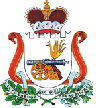 